ЈАВНО ПРЕДУЗЕЋЕ «ЕЛЕКТРОПРИВРЕДА СРБИЈЕ» БЕОГРАДЈП ЕПС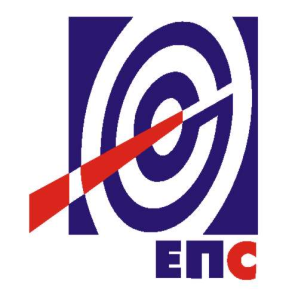 КОНКУРСНА ДОКУМЕНТАЦИЈАза подношење понуда у отвореном поступкуза јавну набавку услуга бр. ЈН/1000/0049/2019 (ЈАНА 2669/2019)„ИЗРАДА СО СА ИП И ТД СА КОНСУЛТАНТСКИМ УСЛУГАМА ЗА РЕКОНСТРУКЦИЈУ ХЕ ЂЕРДАП 2“                                                                                    К О М И С И Ј А                                                                      за спровођење ЈН/1000/0049/2019 (2669/2019)                                 формирана Решењем бр.12.01.590722/2-19 од 25.10.2019. године(заведено у ЈП ЕПС број 12.01.590722/16-19 од 13.12. 2019. године)Београд, децембар 2019. годинеНа основу члана 32. и 61. Закона о јавним набавкама („Сл. гласник РС” бр. 124/12, 14/15 и 68/15),(у даљем тексту Закон), члана 2. Правилника о обавезним елементима конкурсне документације у поступцима јавних набавки и начину доказивања испуњености услова („Сл. гласник РС” бр. 86/15), Одлуке о покретању поступка јавне набавке број 12.01.590722/1-19 од 25.10.2019. године и Решења о образовању комисије за јавну набавку број 12.01.590722/2-19 од 25.10.2019. године припремљена је:КОНКУРСНА ДОКУМЕНТАЦИЈАза подношење понуда у  у отвореном поступкуза јавну набавку услуга бр. ЈН/1000/0049/2019 (ЈАНА 2669/2019)Садржај конкурсне документације:											    страна                                Укупан број страна документације: 85ОПШТИ ПОДАЦИ О ЈАВНОЈ НАБАВЦИПОДАЦИ О ПРЕДМЕТУ ЈАВНЕ НАБАВКЕ2.1 Опис предмета јавне набавке, назив и ознака из општег речника  набавкеОпис предмета јавне набавке: “Израда СО са ИП и ТД са консултантским услугама за реконструкцију ХЕ Ђердап 2“.Назив из општег речника набавке: Услуге техничког пројектовања.Ознака из општег речника набавке: 71320000.Детаљни подаци о предмету набавке наведени су у техничкој спецификацији (поглавље 3. Конкурсне документације)ТЕХНИЧКА СПЕЦИФИКАЦИЈА (Врста, техничке карактеристике, квалитет, обим и опис услуга, техничка документација и планови, начин спровођења контроле и обезбеђивања гаранције квалитета, рок извршења, место извршења услуга, евентуалне додатне услуге и сл.)3.1     Врста и обим услугаПРОЈЕКТНИ ЗАДАТАКза израду идејног решења, студије оправданости са идејним пројектом и тендерске документације за реконструкцију, модернизацију и повећање снаге ХЕ Ђердап 2Општи деоНаручилац:			Јавно предузеће „Електропривреда Србије“, БеоградНазив и врста објекта: 	Огранак ХЕ Ђердап, Хидроелектрана Ђердап 2Основ за израду пројектног задатка: Потреба да се омогући нови експлоатациони век агрегата у ХЕ Ђердап 2, с обзиром да су агрегати у основној електрани у експлоатацији више од 30 година, што је према стандардима ГОСТ и њихов животни век, а да ће агрегати у додатној електрани до почетка њихове реконструкције такође бити више од 30 година у погону, као и повећање инсталисане снаге и степена корисности сваког хидроагрегата, што је и предмет Уговора, потписаног између српског и румунског инвеститора, септембра 2005. године.Назив пројекта: 			Реконструкцијa ХЕ Ђердап 2Врста документације:				Идејно решење, Студија оправданости са Идејним пројектом и тендерска документацијаГранице пројекта:Документацијом се обухвата комплетно постројење на локацији ХЕ Ђердап 2, свих десет агрегата. УводПроизводња електричне енергије на ХЕ Ђердап 2 започета је 1985. године када је на мрежу синхронизован агрегат 3. До краја 1987. године и осталих седам агрегата на основној електрани је било у погону. Агрегати 10 и 9 на додатној електрани су пуштени 1998. и 2000. године респективно. ХЕ Ђердап 2 са својом годишњом производњом представља значајан капацитет у ЈП ЕПС.Агрегати у основној електрани су у експлоатацији више од 30 година и сходно стандардима ГОСТ приступило се разматрању ревитализације ХЕ Ђердап 2. Такође, према одредбама Уговора о капиталном ремонту, модернизацији и повећању инсталисане снаге хидроагрегата Хидроенергетског и пловидбеног система Ђердап 2, потписаног између српског и румунског инвеститора, септембра 2005. године, стране су преузеле обавезу да, независно једна од друге, обезбеде израду техничке документације и реализују пројекат ревитализације хидроагрегата ХЕ Ђердап 2.Румунски инвеститор је, због проблема које је имао у одржавању услед нижег квалитета израде првобитно уграђене опреме, већ извршио ревитализацију седам агрегата и стекао предност са гледишта флексибилности експлоатације, јер сада има агрегате веће снаге  и бољег степена искоришћења при појединим падовима. У складу са планом ЕПС-а, односно Огранка ХЕ Ђердап предстоји израда Идејног решења, Студије оправданости са Идејним пројектом и Тендерске документације за ревитализацију, модернизацију, повећање снаге и степена корисности производних агрегата ХЕ Ђердап 2.Општи подациХЕ Ђердап 2 је друга заједничка српско-румунска хидроелектрана на Дунаву. Изграђена је на 863. километру Дунава од ушћа у Црно море на профилу Кусјак-Острово Маре. Као и ХЕ Ђердап 1, и овај систем је комплексан и вишенаменски хидротехнички објекат. Састоји се од основне електране, две додате електране, две преливне бране, две бродске преводнице, једне резервне бродске преводнице и два разводна постројења. Свакој страни, српској и румунској, припада по један од поменутих објеката, уз напомену да румунска страна поседује и резервну бродску преводницу.Основна електрана, као грађевинска целина, подељена је на два једнака дела. У електране је уграђено 20 хоризонталних цевних капсулних агрегата (по 8 у основној електрани и по 2 у додатној електрани, тј. 10 на српској и 10 на румунској страни Дунава). Укупна инсталисана снага на српском делу електране износи 270 MW.Средња годишња температура ваздуха износи +15°C, са екстремним температурама од -30°C до +40°C. Температура воде Дунава је од 2°C до 25°C.3.1. Хидролошки услови на објекту Карактеристични хидролошки параметри објекта су: максимална кота успора 41,25 mnmминимална кота успора 38,50 mnmниво доње воде при дотоку 6800 m3/s 33,60 mnm ниво доње воде при дотоку 2350 m3/s 29,50 mnmминимални ниво доње воде 28,50 mмаксимални пад 12,75 mминимални пад 0,80 mсредњи вишегодишњи проток 5540 m3/sинсталисани проток на српском делу електране 4250 m3/s.Рад агрегата ХЕ Ђердап 2, као дела хидроенергетског и пловидбеног система Ђердап, условљен је котама у акумулацији које су регулисане ради спречавања плављења терена и насеља. Мерења која су извршена на самом објекту и на његовом хидрауличком моделу показала су да вода косо долази на улазне грађевине турбина. Ово закошење дострујавања највеће је код турбине бр.1, а идући ка осталим турбинама се постепено смањује. 3.2. Опис постојећих агрегата У ХЕ Ђердап 2 инсталирано је 10 агрегата. Осам агрегата ради у основној електрани, а два агрегата у додатној електрани. Као једна од посебних функција, од цевних капсулних турбина ХЕ Ђердап 2 захтева се да учествују у пропуштању великих вода Дунава при раду агрегата на мрежи или у празном ходу. Тако је предвиђено пропуштање воде са радом агрегата на мрежи до нето пада од 1,4 m. Пропуштање воде обртањем у празном ходу са номиналном учестаношћу обртања  може се вршити при нето паду од 4,0 ÷ 1,4 m, а подсинхроном брзином до нето пада 0,8 m. При овом режиму рада повећани проток, у односу на проток празног хода, се остварује повећаним отварањем обртног кола. Турбине су хоризонталне, цевне капсулне са двојном регулацијом. Осам турбина произведено је у ЛМЗ из Санкт Петербурга (тип ПЛ15-Г-750), а две у УЦМ Решица из Румуније (тип KOT 28-7,45). Номинални проток кроз турбину је 425 m³/s при паду од 7,5 m.Основни подаци о постојећој турбини ПЛ15-Г-750:тип турбине .........................................	цевна капсулна са двојном регулацијомпроизвођач ..........................................	ЛМЗноминална снага турбине ..................	28000 kWноминални проток	...........................	425 m³/sпречник обртног кола .........................	7500 mmброј лопатица радног кола	...............	4број лопатица спроводног апарата	...	16учестаност обртања агрегата ...........	62,5 min-1максимални нето пад ........................	12,75 mрачунски нето пад по снази	..............	7,45 mрачунски нето пад по протоку ...........	6,90 mминимални нето пад	..........................	2,50 mОд десет генератора, 4 је произвела "Електросила" из Санкт Петербурга (тип СГКВ 776/125-96), 4 "Раде Кончар" Загреб (тип S 7768-96) и 2 "УЦМ Решица" из Румуније (тип HOSC 776/125-96). Свих десет генератора има идентичне техничке карактеристике.Трофазни синхрони хидрогенератор ХЕ Ђердап 2 налази се у капсули агрегата и непосредно је повезан са турбином.Општи технички подаци:активна снага .......................................................................................    27000 kWпривидна снага ....................................................................................    27550 kVAфактор снаге (cos) ............................................................................     0,98линијски напон .....................................................................................    6300 Vноминална струја ................................................................................     2525 Aучестаност ...........................................................................................     50 Hzноминална брзина обртања ...............................................................     62,5 min-1спољашњи пречник језгра статора ....................................................     7760 mm дужина језгра статора .........................................................................    1250 mmдужина штапа статорског намотаја ....................................................    2520 mmдужина завојака намотаја статора .....................................................    5100 mmброј жлебова ........................................................................................    576број паралелних грана у намотају статора .......................................     1број штапова у жлебу .........................................................................     1густина струје у намотају статора ......................................................    4,14 A/mm²ширина ваздушног зазора ..................................................................     9 mmмагнетна индукција у ваздушном зазору при празном ходу ...........      0,754 Tброј полова ротора .............................................................................     96број завојака по полу побудног намотаја ..........................................     7дужина завојака побудног намотаја ..................................................     3164 mmгустина струје у побудном намотају ..................................................     4,25 A/mm²побудна струја при празном ходу ......................................................     1305 Аноминална побудна струја .................................................................      2110 Aнапон побудног намотаја при празном ходу .....................................     115 Vнапон побудног намотаја при номиналном оптерећењу .................     185 Vотпор побудног намотаја ...................................................................      0,0751 отпор намотаја статора ......................................................................     0,0141 капацитет фазе статорског намотаја .................................................    0,56 Fгубици у генератору при номиналном оптерећењу:у намотају статора ........................................................................     310 kWу намотају ротора ..........................................................................     390 kWу језгру статора и полова ..............................................................     125 kWдодатни губици ..............................................................................     135 kWгубици трења на лежајима.............................................................     20 kWосна сила на аксијални лежај...............................................................     4550 kNосна сила на контра аксијални лежај...................................................     5650 kNмаксимално оптерећење на радијални лежај.....................................     1000 kNзапремина уља у кади аксијалног лежаја............................................     2,8 m³проток уља кроз аксијални лежај.........................................................     8,3 l/sпроток уља кроз радијални лежај.........................................................     0,7 l/sпроток деми воде кроз намотаје статора.............................................    35m³/hпроток деми воде кроз намотаје полова ротора..................................    20 m³/hпроток деми воде кроз језгра полова....................................................   10 m³/hпроток деми воде кроз тиристоре..........................................................   5 m³/hпад притиска деми воде кроз намотаје статора...................................   2,5 barпад притиска деми воде кроз кроз ротор..............................................   2 barзапремина деми воде у намотајима статора без колектора...............   0,1 m³запремина деми воде у ротору без колектора.....................................   0,25 m³замајни момент ротора (MD2)................................................................   3400 tm2проток воде за гашење пожара.............................................................   30 l/sпритисак воде на улазу у ППЗ колектор ..............................................   3,5 bar.Ангажовање ХЕ Ђердап 2 у електроенергетском систему у непосредној је зависности од погонске спремности, планираних застоја због одржавања опреме, хидролошких услова и кварова који се јављају током рада агрегата. Најважније активности одржавања односе се на агрегатну опрему за производњу електричне енергије.У међувремену, од уградње основне опреме до данас, на свим агрегатима основне и додатне електране извршени су следећи ревитализациони радови:замена електричних и хидромеханичких пултова турбинских регулатора, уређаја за припрему уља под притиском и аутоматике турбине са припадајућим давачима и опремом коју је испоручио ''ЛМЗ'' Санкт Петербург, у периоду од 2007. до 2010. године;замена командних табли агрегата, које је испоручио Институт „Михајло Пупин“, Београд, у периоду од 2007. до 2010. године; замена побудних система генератора са побудним трансформатором, од стране Електротехничког института Никола Тесла из Београда, у периоду од 2012. до 2014. године. Побудни систем је димензионисан да задовољи предвиђену снагу ревитализованог агрегата од 32 MW. Tиристорски мостови побудног система хладе се водом;на агрегатима А6 и А7 турбинска вратила су замењена новим у периоду од 2007. до 2009. године, вратила испоручио ''Генерал Турбо'' Букурешт, а на осталим агрегатима извршена је санација прслина на прелазном радијусу турбинског вратила у зони радне заптиваче у периоду од 2009. до 2014. године, радове извео Институт ''ИМС'' АД Београд на 6 агрегата, а на два радници ХЕ Ђердап 2; у периоду од 2008. до 2015. године извршена је замена свих радних заптивача вратила турбине новим, реконструисаним заптивачима, што је реализовано од стране извршилаца ХЕ Ђердап 2;извршена је замена свих бабитних сегмената на радијалним лежајевима сегментима са тефлонском облогом које су испоручили ''ЛМЗ'' и ''Електросилa''  Санкт Петербург, у периоду од 2003. до 2012. године;извршена је замена свих тефлонских изолационих цеви за повезивање полова ротора на систем хлађења са промењеним попречним пресеком, које је испоручио ’’КБ Арматуре“ из Београда током 2010. године.Са извршеним заменама опреме на системима турбинске регулације, аутоматског управљања агрегатима и систему побуде практично је извршена ревитализација помоћне електро опреме хидроагрегата.Треба додати да је током 2013. године реализован развој геометрије новог радног кола турбине ХЕ Ђердап 2, који је обухватио CFD анализе, комплексна и примопредајна моделска испитивања, извршен од стране Турбоинштитута из Љубљане, и који обезбеђује добре основе за даље анализе и прорачуне. Модел је развијен за енергетско-конструктивне показатеље прототипа дате у прилозима међудржавног o Уговора о капиталном ремонту, модернизацији и повећању инсталисане снаге хидроагрегата Хидроенергетског и пловидбеног система Ђердап 2, потписаног између српског и румунског инвеститора, септембра 2005. године.Такође, 2013. године је израђена Студија „Техно-економска анализа оправданости повећања нивоа експлоатације у акумулацији ХЕ Ђердап 2“ којом је разматрано повећање коте горње воде и којим је као економски најповољније решење прихваћена кота горње воде од 41,40 m. Након тога, 2017. године, приступило се изради „Генералног Пројекта и претходне студије оправданости експлоатације ХЕ Ђердап 2 са повишеним котама успора до 41,25 mnЈМ“ што представља прву фазу реализације. Друга фаза реализације, која је обухватила израду „Студије оправданости са Идејним пројектом експлоатације ХЕ Ђердап 2 са повишеним котама успора до 41,25 mnЈМ“, завршена је у мају 2019. Поменуту документацију је израдио Енергопројект Хидроинжењеринг.У току редовних ремонтних радова на агрегатима А7 и А8, који су по плану ремонта ЈП ЕПС извршени у 2018. години, обављена су опсежна испитивања турбинске и генераторске опреме са циљем добијања неопходних података ради утврђивања актуелног стања опреме.У последњих неколико година експлоатације агрегата уочени су учестали кварови на:усмерним апаратима (дотрајалост кинематике, процурења на заптивкама рукавца и проблеми са заустављањем агрегата);уљно-водној глави (проблем са заптивкама и оштећења на разводној цеви)намотају статора (пробој одређеног броја штапова статорских намотаја)шинским везама (смањење отпорности изолације на појединим агрегатима)измењивачима топлоте (процурења на цевним сноповима).Циљ пројектасагледавање предлога и дефинисање техничког решења реконструкције агрегата тако да се оствари повећање снаге и степена корисности агрегата,израда Идејног решења, прибављање локацијских услова на основу Идејног решења,израда Студије оправданости са Идејним пројектом,израда Елабората заштите од пожара,израда Тендерске документације,избор најбољег понуђача  на тендеру за реконструкцију ХЕ Ђердап 2,добијање Решења о одобрењу извођења радова на основу Идејног пројекта.Пројектни задатак се односи на ревитализацију, модернизацију, повећање снаге и енергетске ефикасности ХЕ Ђердап 2 и одговарајуће грађевинске радове везане за замену опреме.При изради Идејног пројекта применити:важећу законску регулативу,актуелне домаће и међународне техничке стандарде и прописе,најбоља доступна техничка решења,светска искуства у реконструкцији сличних агрегата хидроелектрана, иподлоге потенцијалних испоручилаца нове опреме која ће се применити током реализације пројекта.Обим и сaдржaj Идejнoг решењаИдејно решење урадити у складу са важећом законском регулативом Републике Србије (Закон о планирању и изградњи, Правилник о садржини и обиму претходних радова, претходне студије оправданости и студије оправданости, Правилник  о садржини, начину и поступку израде и начину вршења контроле техничке документације према класи и намени објекта и др.). У току израде Идејног решења, потребно је истражити: глобалне опције редефинисања показатеља инсталисаног протока и (снаге) производних агрегата при предстојећој ревитализацији, а изабрану најповољнију опцију – елаборирати на нивоу који принадлеже предметном пројектном нивоу. При анализама потребно је узети у обзир, као ограничење, задржавање бетонске конструкције која дефинише значајан део постојеће геометрије проточног тракта агрегата.Израду Идејног решења потребно је спровести у две етапе, и то:прва етапа – анализа опција инсталисаности (као скупа варијантних решења) и предлог за избор најповољније (што ће бити предмет међуревизије Наручиоца),друга етапа – детаљније техничко елаборирање изабране најповољније опције.У оквиру прве етапе (издавање налаза као Књига 1) - од глобалних опција инсталисаности, потребно је истражити следеће опције нове вредности номиналног протока турбине, како следи:опцију великог повећања номиналног протока – са вредношћу која одговара решењу које је у ранијем периоду било предмет анализа фирме „Турбоинштитут“ (Извештаји у списку подлога),опција делимичног повећања протока – са вредношћу која је делимично нижа од претходно наведене вредности (компромис проточних, кавитационих и енергетских карактеристика ревитализованог обртног кола),опција максималистичког повећања протока – са вредношћу која је и виша од горње вредности (сходно најсавременијим достигнућима развоја хидротурбина које поседују реномиране фирме - произвођачи турбина).При оцени предметних глобалних опција, потребно је спровести одговарајуће анализе пратећих ревитализационих радова (и трошкова), који припадају свакој од опција. Потребно је анализирати да ли се и који од главних склопова производног агрегата могу задржати уз репарацију/реконструкцију или морају подлећи замени новим одговарајућим склоповима (ротор и статор генератора, главчина обртног кола, вратило и др; разматрање задржавања или измене концепта хлађења генератора – задржавање воденог или прелаз на ваздушно).За сваку од идентификованих опција и варијантних решења, потребно је спровести одговарајућу енергетску и припадајућу техно-економску анализу, као и дефинисати предлог  најповољније опције (за међуревизију Наручиоца).Предлоге за ревитализацију потребно је базирати на реалним подлогама потенцијалних испоручилаца опреме (који ће бити прикупљени на основу Упитника, који ће за те сврхе саставити Обрађивач на српском и енглеском језику, а према адресираним фирмама испоручиоцима опреме издати Наручилац - ЕПС) и актуелним решењима која су била примењивана на пројектима производних агрегата сличних карактеристика.У оквиру друге етапе (издавање налаза као Књига 2) – потребно је технички и економски елаборирати изабрану најповољнију опцију на нивоу који принадлеже предметној пројектној фази (Идејно решење).Изабрана најповољнија опција у Идејном решењу ће послужити за наредну фазу израде инвестиционе-техничке документације, односно за детаљнију техничку разраду у оквиру Студије оправданости са Идејним пројектом.Обим и садржај Идејног пројектаСтудију оправданости са Идејним пројектом потребно је урадити у складу са важећом законском регулативом републике Србије (Закон о планирању и изградњи, Правилник о садржини и обиму претходних радова, претходне студије оправданости и студије оправданости, Правилник  о садржини, начину и поступку израде и начину вршења контроле техничке документације према класи и намени објекта и друго).Идејни пројекат треба да обухвати све неопходне радове на реконтрукцији свих 8 хидроагрегата основне и 2 хидроагрегата додатне електране ради повећања снаге и степена корисности агрегата, ревитализације и модернизације електромашинске опреме. Пројектом треба обухватити турбину, генератор, побудни систем генератора, турбински регулатор, блок трансформатор, као и помоћне системе агрегата и електране.Техничко решење мора бити усклађено са важећим Правилима о раду преносног система.Идејни пројекат треба да садржи и следеће:технички извештај који ће садржати детаљан опис и карактеристике постојеће опреме са оценом преосталог животног века опреме (на основу података о експлоатационим режимима, броју испада агрегата са мреже и броју старт-стоп циклуса, које ће Наручилац ставити на располагање Обрађивачу; анализу преосталог животног века опреме урадити према методологији EPRI – за турбину „EPRI Hydro Life Exstension Modernization Guide Vol. 2 – Hydromechanical equipment“, а за генератор „EPRI Hydro Life Exstension Modernization Guide Vol. 3 – Electromechanical Equipment“ или према методологији фирме ЛМЗ),технички извештај који ће садржати детаљан опис обима радова на реконструкцији и карактеристике заменске опреме и склопова, као и разлоге за замену, односно задржавање поједине опреме и склопова,техничке прорачуне и неопходне провере за димензионисање нове и опреме која се задржава укључујући анализу показатаља инсталисаности турбина (проток, пад, снага и др.), чврстоће вратила и анализу прелазних режима,спецификацију опреме са предмером и предрачуном свих ревитализационих радова и опреме,одговарајућу графичку документацију у виду цртежа и графичких прилога,гантограм радова према временским фазама ревитализације опреме (са приказом демонтаже, транспорта до и од фабрика у којима се обавља санација и реконструкција опреме или израда нове заменске опреме, монтажа и примопредаја),сагледавање обима и врсте додатних испитних радова које треба спровести до почетка ревитализације (испитивања и мерења „нултог стања“, тзв. „finger-print“ испитивања на једном или два агрегата по избору Наручиоца, евентуално потребна нова моделска испитивања турбине од стране Уговарача за ревитализацију, а у циљу задржавања права Наручиоца на гаранције).У делу графичке документације за све важније склопове агрегата даће се приказ постојећег решења и предлога за ревитализацију.Грaђeвински дeo Идejнoг прojeктa ћe oбухвaтити слeдeћe:грaђeвинскe рaдoвe кoje je пoтрeбнo извeсти дa би сe oмoгућилa рeкoнструкциja, зaмeнa и/или угрaдњa нoвe мaшинскe, хидрoмeхaничкe и eлeктрo oпрeмe прeдвиђeнe oвим прojeктoм,грaђeвинскe рaдoвe нa сaнaциjи oштeћeњa пoстojeћих грaђeвинских кoнструкциja уoчeних тoкoм прeглeдa oбaвљeних тoкoм дoсaдaшњeг пeриoдa eксплoaтaциjе, кao и визуeлнoг прeглeдa oбaвљeнoг у oквиру активности на oвoм прojeкту,прeдлoг eвeнтуaлнo пoтрeбних испитивaњa стaњa грaђeвинских oбjeкaтa кoja je пoтрeбнo извршити прe извођења радова,прoцeну пoтрeбних инвeстициja зa извoђeњe грaђeвинских рaдoвa,гантограм радова према временским фазама реконструкцијских и санационих грађевинских радова,одговарајућу графичку документацију у виду цртежа и графичких прилога,изрaду хидрaуличких прoрaчунa прoистeклих из прeдлoжeних рeшeњa у oквиру рeкoнструкциje oпрeмe и oбjeктa и дoвoдних oргaнa.Идејним пројектом треба обухватити ревитализацију следећих целина:а) ТурбинаУ разради дела пројекта који се односи на ревитализацију и модернизацију турбине дефинисати обим ревитализације опреме при повећању снаге агрегата, према оптималном решењу које је резултат анализа спроведених у Идејном решењу. Извршити проверу радног капацитета постојећег механизма закретања лопатица усмерног апарата и радног кола у односу на кинематику постојећег механизма, моментне карактеристике и аксијалне силе хидрауличке турбине са новим лопатицама радног кола и дати предлог реконструкције овог система, ако је потребно. Размотрити могућност примене техничког решења регулационог прстена ван капсуле.Такође је потребно предвидети следеће радове на турбинској опреми:ревитализација оклопа турбине,замена лопатица радног кола,ревитализација или замена главчине радног кола са деловима механизама за закретање лопатица (клип, клипњача, разводне цеви, чаше, заптивање итд.),модернизација заптивања лопатица радног кола,замена турбинског вратила,ревитализација или замена кочнице - резе ротора агрегата,ревитализација или замена турбинског лежаја,ревитализација или замена лопатица усмерног апарата,ревитализација или замена сервомотора усмерног апарата,ревитализација или замена делова механизама за закретање лопатица усмерног апарата,модернизација улежиштења рукаваца лопатица и регулацијског прстена и покретних спојева криваја и полуга механизма закретања лопатица усмерног апарата,модернизација заптивача вратила турбине (радна и ремонтна заптивача турбине),замена опреме за мерење хидрауличких величина,замена дела цевовода за пражњење и дренажу проточних трактова агрегата,модернизација уљно- водне главе.За осталу турбинску опрему предвидети потребне реконструкцијске и санационе радове оних делова за које је утврђено или се накнадно утврди постојање недостатака и проблема који би могли утицати на функционалност и поузданост опреме и објекта у целини након ревитализације.б) ГенераторУ оквиру идејног пројекта потребно је предвидети следеће радове на генераторској опреми:ревитализација или замена вратила генератора,ревитализација или замена радијалних генераторских лежајева,ревитализација или замена аксијалног и контрааксијалног лежаја,ревитализација или замена статора генератора (кућиште, статорско језгро, статорски намотај и остала статорска опрема), што је главни предуслов за повећање снаге генератора,ревитализација или замена ротора генератора (звезда ротора, главчина ротора, контактни прстен, полови, намотаји ротора и остала роторска опрема),уградња коморе за одпрашивање графитне прашине са контактних прстенова,ревитализација или замена опреме генераторског напона (шинске везе, струјни и напонски трансформатори),уградња кочница ротора на агрегату,реконструкција остале опреме: прекриће, ограде, потпоре, вентилациони систем, хладњаке и цевни систем,За осталу генераторску опрему предвидети потребне реконструкцијске и санационе радове оних делова за које је утврђено или се накнадно утврди постојање недостатака и проблема који би могли утицати на функционалност и поузданост опреме и објекта у целини након ревитализације. в) Систем турбинске регулације и систем за припрему регулацијског уља под притискомУ делу пројекта који се односи на ревитализацију и модернизацију ових система дефинисати обим ревитализације опреме, узимајући у обзир њихове капацитете у односу на  предвиђено повећање снаге агрегата, укључујући и замену свих цеви система регулације новим од нерђајућег материјала.г)  Побудни систем генератораДефинисати обим ревитализације опреме система побуде узимајући у обзир предвиђено повећање снаге генератора и начин хлађења тиристорских мостова.д) Блок трансформатор са свом пратећом опремомУ оквиру идејног пројекта треба предвидети следеће радове на опреми блок трансформатора:ревитализација или замена блок трансформатора узимајући у обзир актуелно стање блок трансформатора у електрани, планирано повећавање снаге генератора и захтеве који се односе на параметре блок трансформатора у вези испуњавање услова за прикључење агрегата на преносни систем,ревитализација или замена магнетног кола блок трансформатора,ревитализација или замена високонапонског намотаја блок трансформатора,ревитализација или замена нисконапонског намотаја блок трансформатора,ревитализација или замена система хлађења блок трансформатора,ревитализација или замена помоћне опреме блок трансформатора.ђ) Помоћни системи агрегата и електранеПроверити капацитете ових система и дефинисати обим радова на ревитализацији, узимајући у обзир предвиђено повећање снаге агрегата.Дефинисати техничко решење свих потребних интервенција на помоћним системима и опреми агрегата и електране (основне и додатне):систем за хлађење статора, систем за хлађење ротора, систем подмазивања,систем техничке воде,систем противпожарне заштите генератора,систем за дојаву пожара у капсули,систем вентилације капсуле,систем осветљења капсуле,телефонија у капсули,систем термоконтроле,командна табла агрегата,систем за противпожарну заштиту блок трансформатора,систем за хлађење блок трансформатора,постројење за хемијску припрему деминерализоване воде – ХПВ,систем за припрему уља под притиском за брзе предтурбинске затвараче,црпне станице (пражњење и дренажа),компресорска станица ваздуха високог притиска,компресорска станица ваздуха ниског притиска,централни уљни систем,погон хидрауличних засуна,развод једносмерног напона – ЈСС,подразвод ЈСС,развод инверторског напона,у случају повећања потреба за инверторским напајењем новоуграђене опреме ревитализованог агрегата предвидети замену опреме сигурносног напајања (исправљачи, инвертори и АКУ батерија), док на основној електрани треба имати у виду и застарелост наведене опреме,разводи 0,4 kV агрегата,разводи 0,4 kV блока,развод 0,4 kV електране,разводи 6,3 kV блока,развод 6,3 kV електране,развод 6,3 kV на РП110 kV,електричне заштита генератора и блок трансформатора,модернизација управљачко-информационог система производних агрегата и електране,систем за мерење и обрачун електричне енергије,мерење хидрауличних величина агрегата и електране.Размотрити могућности и детаљно образложити и разрадити техничко решење за уградњу следећих система и опреме: систем за кочење агрегата,систем за усисавање графитне прашине са контактних прстенова,уређај за издвајање уљних пара,систем за климатизацију капсуле агрегата,процесни видео надзор капсуле агрегата,мониторинг стања хидроагрегата,мониторинг стања блок трансформатора.Елаборат заштите од пожараEлaбoрaт зaштитe oд пoжaрa мoрa прикaзaти свe мeрe зaштитe oд пoжaрa прeдвиђeнe у инвeстициoнo-тeхничкoj дoкумeнтaциjи, рaди oцeнe прeдвиђeнoг oднoсa oдaбрaнoг систeмa зaштитe oд пoжaрa, њeгoвe функциoнaлнoсти и eфикaснoсти. Елаборат о заштити од пожара израђује лице са одговарајућом лиценцом издатом у складу са прописима којима се уређује заштита од пожара. Eлaбoрaт зaштитe oд пoжaрa трeбa дa сaдржи:Општу документацијуТекстуалну документацију – технички извештајНумеричку документацију – прорачунске основеГрафичку документацијуПрeдмeр и прeдрaчун oпрeмe и срeдстaвa зa зaштиту oд пoжaрa.Eлaбoрaт зaштитe oд пoжaрa трeбa дa oбухвaти свe мeрe зaштитe oд пoжaрa, за привремено стање објекта током периода обављања ревитализационих радова, као и трајно стање након завршетка истих, зa oбjeкaт ХE Ђердап 2 кoje сe oднoсe нa слeдeћe:Стeпeн oтпoрнoсти oбjeктa нa пoжaр;Пoдeлу oбjeктa нa пoжaрнe сeктoрe;Oбeлeжaвaњe eвaкуaциoних путeвa и смeр eвaкуaциje;Путeвe зa интeрвeнциjу вaтрoгaсних eкипa;Примeну вaтрooтпoрних мaтeриjaлa и прeмaзa;Унутрaшњу хидрaнтску мрeжу зa гaшeњe пoжaрa;Вeнтилaциjу;Eлeктрoинстaлaциje jaкe струje;Eлeктрoинстaлaциje слaбe струje;Eлeктрoинстaлaциja зa aутoмaтску дojaву пoжaрa;Eлeктрoинстaлaциjу сигурнoснe рaсвeтe;Moбилну oпрeму зa гaшeњe пoжaрa. Садржај и обим студије оправданостиСтудиja oпрaвдaнoсти трeбa дa будe урaђeнa у склaду сa вaжeћим Зaкoнoм o плaнирaњу и изгрaдњи и трeбa дa сe зaснивa на Прaвилнику o сaдржини и oбиму прeтхoдних рaдoвa, прeтхoднe студиje oпрaвдaнoсти и студиje oпрaвдaнoсти. Студиja oпрaвдaнoсти трeбa дa сaдржи слeдeћe:Пoдaткe o нaручиoцу и aутoримa студиjeУвoдЦиљeвe и сврху инвeстирaњaOпис oбjeктaAнaлизу рaзвojних мoгућнoсти инвeститoрaMeтoдoлoшкe oснoвe изрaдe студиjeTeхничкo-тeхнoлoшкo рeшeњe у идejнoм прojeктуTржишнe aспeктe Прoстoрнe aспeктeEкoлoшкe aспeктeEкoнoмскe трoшкoвeДoбити – кoристиФинaнсиjску eфикaснoст сa oцeнoм рeнтaбилнoсти и ликвиднoстиДруштвeнo-eкoнoмску eфикaснoстAнaлизу oсeтљивoсти и ризикa инвeстирaњaAнaлизу извoрa финaнсирaњa, финaнсиjских oбaвeзa и динaмикeAнaлизу oргaнизaциoних и кaдрoвских мoгућнoстиЗaкључaк o oпрaвдaнoсти инвeстициje8.1 Утицaj модернизације eлeктрaнe нa живoтну срeдинуУ oквиру eкoлoшкoг дeлa Студиje oпрaвдaнoсти трeбa aнaлизирaти пoстojeћe стaњe oкoлинe вoдoприврeднoг систeмa ХE Ђердап 2, кao и сaмoг систeмa ХE Ђердап 2. Пoтрeбнo je извршити прoцeну утицaja модернизације eлeктрaнe нa живoтну срeдину у фaзи ревитализације и у фaзи eксплoaтaциje. Нaвeсти мeрe зaштитe кoje трeбa дa сe прeдузму, кaкo би сe штeтни утицajи нa живoтну срeдину спрeчили, умaњили или свeли нa прихвaтљиву грaницу. 8.2 Eнeргeтскe aнaлизeУ oквиру eнeргeтских aнaлизa извршити слeдeћe:одрeдити мeстo и улoгу ХE Ђердап 2 у eлeктрoeнeргeтскoм систeму,дефинисати нaчин aнгaжoвaњa агрегата ХE Ђердап 2,мoгућу прoизвoдњу ХE Ђердап 2:бeз рeкoнструкциje,у пeриoду рeкoнструисaњa, инaкoн рeкoнструкциje,анaлизу рaдa eлeктрoeнeргeтскoг систeмa EПС-a:бeз рeкoнструкциje,у пeриoду рeкoнструисaњa, инaкoн рeкoнструкциje,одредити енeргeтскe eфeктe модернизације ХЕ Ђердап 2 у ЕЕС за разматране временске пресеке,пoдeлу мoгућe прoизвoдњe прeмa eлeмeнтимa тaрифнoг систeмa:бeз рeкoнструкциje,у пeриoду рeкoнструисaњa, инaкoн рeкoнструкциje.Свe aнaлизe трeбa прикaзaти зa чeтири врeмeнскa прeсeкa кoja пoкривajу пeриoд од 2020. дo 2035. гoдинe.Извршити aнaлизу oсeтљивoсти дoбиjeних рeзултaтa нa нeкe oд улaзних пaрaмeтaрa кojи сe пoкaжу битним нa кoнaчнe зaкључкe, или имajу знaчajaн утицaj нa рeзултaтe пojeдиних aнaлизa и прoрaчунa. 8.3 Eкoнoмскo-финaнсиjскa aнaлизaEкoнoмскo-финaнсиjскa aнaлизa oпрaвдaнoсти модернизације прoизвoдних aгрeгaтa ХE Ђердап 2 трeбa бити oдрaђeнa сaглaснo мeтoдoлoгиjи кoja je примeњивaнa у дoсaдaшњoj вaлoризaциjи прojeкaтa модернизације хидрoeлeктрaнa у Србиjи, и у склaду сa Зaкoнoм o плaнирaњу и изгрaдњи. Тендерска документацијаФорма Тендерске документације биће накнадно дефинисана од стране Инвеститора, а у складу са начином финанисирања. Садржај тендерске документације ће бити предмет усаглашавања између Наручиоца и Испоручиоца. Оквирно Тендерска документација треба да буде у складу са Идејним пројектом и да садржи најмање:опште податке о објекту (опис, географски подаци, транспортне комуникације и др.)обим радова опште техничке услови за опрему и радове (стандарди, критеријуми, материјали, акз, гаранције, квалитет, монтажа, резервни делови, испитивања и сл.)посебне техничке услове за опрему и радове (услови рада, рокови, обим и границе испоруке, захтеване карактеристике, резервни делови, контроле, моделска испитивања, испитивања, гаранције, пенали итд.)табеле техничких података, табеле цена, итд.графичку документацијупредлог Уговора (опште и посебне услове Уговора)Тендерску документацију је потребно урадити на српском и енглеском језику.Пoдлoгe зa изрaду пројектаПри изради документације користиће се расположиве подлоге и подаци ЕПС-а, односно ХЕ Ђердапа 2 који у основи обухватају:постојећу пројектну документацију,криве протока, степена корисности и снаге у комплетној радној области (са моделских испитивања, примопредајних испитивања и/или накнадно обављених мерења и испитивања),податке о постојећим генераторима са резултатима испитивања,податке из експлоатације објеката (хидролошке, енергетске и др.),извештаје о досадашњем раду,извештаје са испитивања која су рађена на агрегатима у току ремоната,постојећу документацију у вези реконструкције и модернизације,податке о стању опреме и објеката,податке који се односе на животну средину,Уговор о капиталном ремонту, модернизацији и повећању инсталисане снаге хидроагрегата Хидроенергетског и пловидбеног система Ђердап 2, од 19.09.2005. године,Извештај бр. 3088, ХЕ Ђердап 2 - Моделска испитивања, Турбоинштитут, Љубљана, јануар 2014, Извештај бр. 3105, ХЕ Ђердап 2 - Нумеричка анализа струјања, Турбоинштитут, Љубљана, децембар 2013,Извештај бр. 3109, ХЕ Ђердап 2 - Прорачун чврстоће лопатица приводног кола, Турбоинштитут, Љубљана, децембар 2013,Извештај бр. 3102, ХЕ Ђердап 2 - Прорачун чврстоће лопатице радног кола, Турбоинштитут, Љубљана, децембар 2013,Извештај бр. 3107, ХЕ Ђердап 2 - Прорачун хидромеханичких пријелазних процеса, Турбоинштитут, Љубљана, децембар 2013,Студија „Техно-економска анализа оправданости повећања нивоа експлоатације у акумулацији ХЕ Ђердап 2“, Енергопројект Хидроинжењеринг, март 2013. године,Генерални пројекат и претходна студија оправданости експлоатације ХЕ Ђердап 2 са повишеним котама успора до 41,25 mnJM, Енергопројект Хидроинжењеринг, април 2017. године,Студија оправданости са Идејним Пројектом експлоатације ХЕ Ђердап 2 са повишеним котама успора до 41,25 mnJM, Енергопројект Хидроинжењеринг, мај 2019. године, „Студија о анализи вратила турбине ХА 10 из ХЕ Ђердап 2 методом коначних елемената, оптимизација облика велике прирубнице вратила турбине, решења за отклањање ефеката корозије и препоруке за поправку вратила ХА 9 на лицу места“, „Hydro engineering“ – Решица, 2007,Елаборати о испитивању опреме за потребе реконструкције ХЕ Ђердап 2 - турбина, Институт ИМС АД, ЕИ Никола Тесла Београд, Машински факултет Београд, North Control ДОО Суботица, јануар 2019. године,Извештај о испитивању генератора агрегата бр. 7 у ХЕ Ђердап 2, ЕИ Никола Тесла Београд, децембар 2018. године,Елаборат бр. 421111-18026 о испитивању опреме за потребе ревитализације ХЕ Ђердап 2, Институт ИМС АД Београд, децембар 2018. године,Индексна испитивања цевне турбине ХЕ Ђердап 2 у циљу утврђивања релативног степена корисности и провере комбинаторске везе на номиналном нето паду, Извештај бр. 11-01-01/2019, Универзитет у Београду Машински факултет, мај 2019. године.УСЛОВИ ЗА УЧЕШЋЕ У ПОСТУПКУ ЈАВНЕ НАБАВКЕ ИЗ ЧЛ. 75. И 76. ЗАКОНА О ЈАВНИМ НАБАВКАМА И УПУТСТВО КАКО СЕ ДОКАЗУЈЕ ИСПУЊЕНОСТ ТИХ УСЛОВАПонуда понуђача који не докаже да испуњава наведене обавезне и додатне услове из тачака 1. до 8. овог обрасца, биће одбијена као неприхватљива.1. Сваки подизвођач мора да испуњава услове из члана 75. став 1. тачка 1), 2) и 4) Закона, што доказује достављањем доказа наведених у овом одељку. Доказ из члана 75.став 1.тачка 5) Закона доставља се за део набавке који ће се вршити преко подизвођача.Услове у вези са капацитетима из члана 76. Закона, понуђач испуњава самостално без обзира на ангажовање подизвођача.2. Сваки понуђач из групе понуђача која подноси заједничку понуду мора да испуњава услове из члана 75. став 1. тачка 1), 2) и 4) Закона, што доказује достављањем доказа наведених у овом одељку. Услове у вези са капацитетима из члана 76. Закона понуђачи из групе испуњавају заједно, на основу достављених доказа у складу са овим одељком конкурсне документације.3. Докази о испуњености услова из члана 77. Закона могу се достављати у неовереним копијама. Наручилац може пре доношења одлуке о додели уговора, захтевати од понуђача, чија је понуда на основу извештаја комисије за јавну набавку оцењена као најповољнија да достави на увид оригинал или оверену копију свих или појединих доказа.Ако понуђач у остављеном, примереном року који не може бити краћи од пет дана, не достави на увид оригинал или оверену копију тражених доказа, наручилац ће његову понуду одбити као неприхватљиву.4. Лице уписано у Регистар понуђача није дужно да приликом подношења понуде доказује испуњеност обавезних услова за учешће у поступку јавне набавке, односно Наручилац не може одбити као неприхватљиву, понуду зато што не садржи доказ одређен Законом или Конкурсном документацијом, ако је понуђач, навео у понуди интернет страницу на којој су тражени подаци јавно доступни. У том случају понуђач може, у Изјави (која мора бити потписана и оверена), да наведе да је уписан у Регистар понуђача. Уз наведену Изјаву, понуђач може да достави и фотокопију Решења о упису понуђача у Регистар понуђача.  На основу члана 79. став 5. Закона понуђач није дужан да доставља следеће доказе који су јавно доступни на интернет страницама надлежних органа, и то:1) извод из регистра надлежног органа:-извод из регистра АПР: www.apr.gov.rs2) докази из члана 75. став 1. тачка 1) ,2) и 4) Закона-регистар понуђача: www.apr.gov.rs5. Уколико је доказ о испуњености услова електронски документ, понуђач доставља копију електронског документа у писаном облику, у складу са законом којим се уређује електронски документ.6. Ако понуђач има седиште у другој држави, наручилац може да провери да ли су документи којима понуђач доказује испуњеност тражених услова издати од стране надлежних органа те државе.7. Ако понуђач није могао да прибави тражена документа у року за подношење понуде, због тога што она до тренутка подношења понуде нису могла бити издата по прописима државе у којој понуђач има седиште и уколико уз понуду приложи одговарајући доказ за то, наручилац ће дозволити понуђачу да накнадно достави тражена документа у примереном року.8. Ако се у држави у којој понуђач има седиште не издају докази из члана 77. став 1. Закона, понуђач може, уместо доказа, приложити своју писану изјаву, дату под кривичном и материјалном одговорношћу оверену пред судским или управним органом, јавним бележником или другим надлежним органом те државе9. Понуђач је дужан да без одлагања, а најкасније у року од пет дана од дана настанка промене у било којем од података које доказује, о тој промени писмено обавести наручиоца и да је документује на прописани начин.5. КРИТЕРИЈУМ ЗА ДОДЕЛУ УГОВОРАИзбор најповољније понуде ће се извршити применом критеријума „Најнижа понуђена цена“.Критеријум за оцењивање понуда Најнижа понуђена цена, заснива се на понуђеној цени као једином критеријуму.     Резервни критеријумУколико две или више понуда имају исту најнижу понуђену цену, најповољнија понуда биће изабрана путем жреба.Извлачење путем жреба наручилац ће извршити јавно, у присуству понуђача који имају исту најнижу понуђену цену. На посебним папирима који су исте величине и боје Наручилац ће исписати називе понуђача, те папире ставити у кутију, одакле ће председник Комисије извући само један папир. Понуђачу чији назив буде на извученом папиру биће додељен уговор  о јавној набавци.6.  УПУТСТВО ПОНУЂАЧИМА КАКО ДА САЧИНЕ ПОНУДУКонкурсна документација садржи Упутство понуђачима како да сачине понуду и потребне податке о захтевима Наручиоца у погледу садржине понуде, као и услове под којима се спроводи поступак избора најповољније понуде у поступку јавне набавке.Понуђач мора да испуњава све услове одређене Законом и конкурсном документацијом. Понуда се припрема и доставља на основу позива, у складу са конкурсном документацијом, у супротном, понуда се одбија као неприхватљива.    Језик на којем понуда мора бити састављенаНаручилац је припремио конкурсну документацију на српском језику и водиће поступак јавне набавке на српском језику. Понуда са свим прилозима мора бити сачињена на српском језику.Прилози који чине саставни део понуде, достављају се на српском језику. Уколико је неки прилог (доказ или документ) на страном језику, он мора бити преведен на српски језик и оверен од стране овлашћеног преводиоца, у супротном ће понуда бити одбијена као неприхватљива.    Начин састављања и подношења понудеПонуђач је обавезан да сачини понуду тако што Понуђач уписује тражене податке у обрасце који су саставни део конкурсне документације и оверава је печатом и потписом законског заступника, другог заступника уписаног у регистар надлежног органа или лица овлашћеног од стране законског заступника уз доставу овлашћења у понуди. Доставља их заједно са осталим документима који представљају обавезну садржину понуде.Препоручује се да сви документи поднети у понуди  буду нумерисани и повезани у целину (јемствеником, траком и сл.), тако да се појединачни листови, односно прилози, не могу накнадно убацивати, одстрањивати или замењивати. Препоручује се да се нумерација поднете документације и образаца у понуди изврши на свакоj страни на којој има текста, исписивањем “1 од н“, „2 од н“ и тако све до „н од н“, с тим да „н“ представља укупан број страна понуде.Понуђач подноси понуду у затвореној коверти или кутији, тако да се при отварању може проверити да ли је затворена, као и када, на адресу: Јавно предузеће „Електропривреда Србије“ Балканска бр.13, 11000 Београд, писарница - са назнаком: „Понуда за јавну набавку “Израда СО са ИП и ТД са консултантским услугама за реконструкцију ХЕ Ђердап 2“- Јавна набавка број ЈН/1000/0049/2019 (ЈАНА 2669/2019)- НЕ ОТВАРАТИ“. На полеђини коверте обавезно се уписује тачан назив и адреса понуђача, телефон и факс понуђача, као и име и презиме овлашћеног лица за контакт.У случају да понуду подноси група понуђача, на полеђини коверте је пожељно назначити да се ради о групи понуђача и навести називе и адресу свих чланова групе понуђача.Уколико понуђачи подносе заједничку понуду, група понуђача може да се определи да обрасце дате у конкурсној документацији потписују и печатом оверавају сви понуђачи из групе понуђача или група понуђача може да одреди једног понуђача из групе који ће потписивати и печатом оверавати обрасце дате у конкурсној документацији, изузев образаца који подразумевају давање изјава под материјалном и кривичном одговорношћу морају бити потписани и оверени печатом од стране сваког понуђача из групе понуђача.У случају да се понуђачи определе да један понуђач из групе потписује и печатом оверава обрасце дате у конкурсној документацији (изузев образаца који подразумевају давање изјава под материјалном и кривичном одговорношћу), наведено треба дефинисати споразумом којим се понуђачи из групе међусобно и према наручиоцу обавезују на извршење јавне набавке, а који чини саставни део заједничке понуде сагласно чл. 81. Закона. Уколико је неопходно да понуђач исправи грешке које је направио приликом састављања понуде и попуњавања образаца из конкурсне документације, дужан је да поред такве исправке стави потпис особе или особа које су потписале образац понуде и печат понуђача. НАПОМЕНА: На основу Правилника о допуни правилника о обавезним елементима конкурсне документације у поступцима јавних набавки и начину доказивања испуњености услова  (''Службени гласник РС'' број 41/2019) приликом сачињавања понуде употреба печата није обавезна за Понуђаче који немају обавезу коришћења печата у свом пословању, у складу са Законом о изменама и допунама Закона о привредим друштвима (''Службени гласник РС'' број 44/2018), који се примењује почев од 01. октобра 2018. године, на основу којих су престале да важе одредбе појединих закона и других прописа у делу у ком се установљава обавеза употребе печата у пословању друштава и предузетника.    Обавезна садржина понудеСадржину понуде, поред Обрасца понуде, чине и сви остали докази о испуњености услова из чл. 75.и 76.Закона, предвиђени чл. 77. Закона, који су наведени у конкурсној документацији, као и сви тражени прилози и изјаве (попуњени, потписани и печатом оверени) на начин предвиђен следећим ставом ове тачке:Образац понуде (Образац 1),Образац Структуре цене (Образац 2),Изјава о независној понуди (Образац 3),Изјава у складу са чланом 75. став 2. Закона (Образац 4),Докази којима се доказује испуњеност услова за учешће у поступку јавне набавке из члана 75. и 76. Закона (Образац 5, Образац 6, Образац 7 , Образац 8, Образац 9 и Образац 10 ) у складу са упутством како се доказује испуњеност тих услова из поглавља 4. конкурсне документације,Образац трошкова припреме понуде, ако понуђач захтева надокнаду трошкова у складу са чланом 88. Закона (Образац 11),Средство финансијског обезбеђења,Потписан и печатом оверен Модел уговора,Потписан и оверен Модел уговора о чувању пословне тајне и поверљивих информација;Прилог о безбедности и здрављу на радуСпоразум којим се понуђачи из групе међусобно и према наручиоцу обавезују на извршење јавне набавке, у случају подношења заједничке понуде (Прилог 1 је понуђен само као пример споразума),Овлашћење за потписника (ако не потписује заступник)Наручилац ће одбити као неприхватљиве све понуде које не испуњавају услове из позива за подношење понуда и конкурсне документације.Пожељно  је да сви обрасци и документи који чине обавезну садржину понуде буду сложени према наведеном редоследу.Пожељно је да понуђач у затвореној коверти или кутији, уз писану понуду, доставља и USB са понудом у pdf формату.Наручилац ће одбити као неприхватљиве све понуде које не испуњавају услове из позива за подношење понуда и конкурсне документације.Наручилац ће одбити као неприхватљиву понуду понуђача, за коју се у поступку стручне оцене понуда утврди да докази који су саставни део понуде садрже неистините податке.    Подношење и отварање понудаБлаговременим се сматрају понуде које су примљене, у складу са Позивом за подношење понуда објављеним на Порталу јавних набавки, без обзира на начин на који су послате.Ако је понуда поднета по истеку рока за подношење понуда одређеног у позиву, сматраће се неблаговременом, а Наручилац ће по окончању поступка отварања понуда, овакву понуду вратити неотворену понуђачу, са назнаком да је поднета неблаговремено.Комисија за јавне набавке ће благовремено поднете понуде јавно отворити дана наведеном у Позиву за подношење понуда у просторијама Јавног предузећа „Електропривреда Србије“ Београд, Балканска бр.13.Представници понуђача који учествују у поступку јавног отварања понуда, морају да пре почетка поступка јавног отварања доставе Комисији за јавне набавке писано овлашћење за учествовање у овом поступку, (пожељно је да буде издато на меморандуму понуђача), заведено и оверено печатом и потписом законског заступника понуђача или другог заступника уписаног у регистар надлежног органа или лица овлашћеног од стране законског заступника уз доставу овлашћења у понуди.Комисија за јавну набавку води записник о отварању понуда у који се уносе подаци у складу са Законом.Записник о отварању понуда потписују чланови комисије и присутни овлашћени представници понуђача, који преузимају примерак записника.Наручилац ће у року од 3 (словима: три) дана од дана окончања поступка отварања понуда поштом или електронским путем доставити записник о отварању понуда понуђачима који нису учествовали у поступку отварања понуда.    Начин подношења понудеПонуђач може поднети само једну понуду.Понуду може поднети понуђач самостално, група понуђача, као и понуђач са подизвођачем.Понуђач који је самостално поднео понуду не може истовремено да учествује у заједничкој понуди или као подизвођач. У случају да понуђач поступи супротно наведеном упутству свака понуда понуђача у којој се појављује биће одбијена. Понуђач може бити члан само једне групе понуђача која подноси заједничку понуду, односно учествовати у само једној заједничкој понуди. Уколико је понуђач, у оквиру групе понуђача, поднео две или више заједничких понуда, Наручилац ће све такве понуде одбити.Понуђач који је члан групе понуђача не може истовремено да учествује као подизвођач. У случају да понуђач поступи супротно наведеном упутству свака понуда понуђача у којој се појављује биће одбијена.     Измена, допуна и опозив понудеУ року за подношење понуде понуђач може да измени или допуни већ поднету понуду писаним путем, на адресу Наручиоца, са назнаком „ИЗМЕНА – ДОПУНА - Понуде за јавну набавку “Израда СО са ИП и ТД са консултантским услугама за реконструкцију ХЕ Ђердап 2“ - Јавна набавка број ЈН/1000/0049/2019 (ЈАНА 2669/2019)– НЕ ОТВАРАТИ“.У случају измене или допуне достављене понуде, Наручилац ће приликом стручне оцене понуде узети у обзир измене и допуне само ако су извршене у целини и према обрасцу на који се, у већ достављеној понуди,измена или допуна односи.У року за подношење понуде понуђач може да опозове поднету понуду писаним путем, на адресу Наручиоца, са назнаком „ОПОЗИВ - Понуде за јавну набавку “ Израда СО са ИП и ТД са консултантским услугама за реконструкцију ХЕ Ђердап 2 “ - Јавна набавка број ЈН/1000/0049/2019 –(ЈАНА 2669/2019)– НЕ ОТВАРАТИ “.У случају опозива поднете понуде пре истека рока за подношење понуда, Наручилац такву понуду неће отварати, већ ће је неотворену вратити понуђачу.    ПартијеНабавка није обликована по партијама.    Понуда са варијантамаПонуда са варијантама није дозвољена.    Подношење понуде са подизвођачимаПонуђач је дужан да у понуди наведе да ли ће извршење набавке делимично поверити подизвођачу. Ако понуђач у понуди наведе да ће делимично извршење набавке поверити подизвођачу, дужан је да наведе:- назив подизвођача, а уколико уговор између наручиоца и понуђача буде закључен, тај подизвођач ће бити наведен у уговору;- проценат укупне вредности набавке који ће поверити подизвођачу, а који не може бити већи од 50% као и део предметне набавке који ће извршити преко подизвођача.Понуђач у потпуности одговара наручиоцу за извршење уговорене набавке, без обзира на број подизвођача и обавезан је да наручиоцу, на његов захтев, омогући приступ код подизвођача ради утврђивања испуњености услова.Обавеза понуђача је да за подизвођача достави доказе о испуњености обавезних услова из члана 75. став 1. тачка 1), 2), 4) и 5) Закона наведених у одељку Услови за учешће из члана 75. и 76. Закона и Упутство како се доказује испуњеност тих услова.Додатне услове понуђач испуњава самостално, без обзира на агажовање подизвођача.Све обрасце у понуди потписује и оверава понуђач, изузев образаца под пуном материјалном и кривичном одговорношћу,које попуњава, потписује и оверава сваки подизвођач у своје име.Понуђач не може ангажовати као подизвођача лице које није навео у понуди, у супротном наручилац ће реализовати средство обезбеђења и раскинути уговор, осим ако би раскидом уговора наручилац претрпео знатну штету. Добављач може ангажовати као подизвођача лице које није навео у понуди, ако је на страни подизвођача након подношења понуде настала трајнија неспособност плаћања, ако то лице испуњава све услове одређене за подизвођача и уколико добије претходну сагласност Наручиоца. Све ово не утиче на правило да понуђач (добављач) у потпуности одговара наручиоцу за извршење обавеза из поступка јавне набавке, односно за извршење уговорних обавеза, без обзира на број подизвођача.Наручилац у овом поступку не предвиђа примену одредби става 9. и 10. члана 80. Закона.Подношење заједничке понудеУ случају да више понуђача поднесе заједничку понуду, они као саставни део понуде морају доставити Споразум о заједничком извршењу набавке, којим се међусобно и према Наручиоцу обавезују на заједничко извршење набавке, који обавезно садржи податке прописане члан 81. став 4. и 5.Закона, и то: податке о члану групе који ће бити Носилац посла, односно који ће поднети понуду и који ће заступати групу понуђача пред Наручиоцем;опис послова сваког од понуђача из групе понуђача у извршењу уговора.Сваки понуђач из групе понуђача  која подноси заједничку понуду мора да испуњава услове из члана 75. став 1. тачка 1), 2), 4) и 5) Закона, наведене у одељку Услови за учешће из члана 75. и 76. Закона и Упутство како се доказује испуњеност тих услова. Услове у вези са капацитетима, у складу са чланом 76. Закона, понуђачи из групе испуњавају заједно, на основу достављених доказа дефинисаних конкурсном документацијом.Услов из члана 75.став 1.тачка 5.Закона , обавезан је да испуни понуђач из групе понуђача којем је поверено извршење дела набавке за које је неопходна испуњеност тог услова.У случају заједничке понуде групе понуђача обрасце под пуном материјалном и кривичном одговорношћу попуњава, потписује и оверава сваки члан групе понуђача у своје име.( Образац Изјаве о независној понуди и Образац изјаве у складу са чланом 75. став 2. Закона).Понуђачи из групе понуђача одговорају неограничено солидарно према наручиоцу.Понуђена ценаЦена се исказује у динарима/EUR, без пореза на додату вредност.У случају да у достављеној понуди није назначено да ли је понуђена цена са или без пореза на додату вредност, сматраће се сагласно Закону, да је иста без ПДВ. Цена мора бити фиксна и не може се мењати, изузев у случајевима измене уговора предвиђеним овом конкурсном документацијом.Цена се даје на основу захтева датих у одељку Врста, техничке карактеристике и спецификација услуга предметне јавне набавке, а на начин како је дато у обрасцу Структура цене и у даљем тексту ове тачке конкурсне документације. Структура цене мора бити у складу са следећим захтевом:У Обрасцу понуде треба исказати укупно понуђену цену.Наручилац задржава право да одустане од реализације појединих активности из обрасца структуре цена. Понуђена цена мора да покрива и укључује све трошкове које понуђач има у реализацији услуге. У случају да је понуђач страно лице, плаћање неризденту Наручилац ће  извршити након одбитка пореза на добит по одбитку  на уговорену вредност   у складу  са пореским прописима Републике Србије. Уговорена вредност сматра се бруто вредношћу.Ако је у понуди исказана неуобичајено ниска цена, Наручилац ће поступити у складу са чланом 92. Закона.У предметној јавној набавци цена је предвиђена као критеријум за оцењивање понуда. Корекција ценеЦена је фиксна за цео уговорени период.Рок  и место извршења услугаI - Анализа опција инсталисаности и предлог за избор најповољније варијанте, детаљније елаборирање изабране опције и израда Идејног решења – максимално 3 (словима: три) месеца за прву етапу од ступања уговора на снагу, максимално 1 (словима: један) месец за другу етапу од усвајања изабране варијанте из прве етапе од стране стручног тела наручиоца.II - Израда Студије оправданости са Идејним пројектом – максимално 9 (словима: девет) месеци од усвајања прве етапе Идејног решењаIII - Израда тендерске документације – максимално 4 (словима: четири) месеца након усвајања Идејног пројекта од стручног тела наручиоцаIV - Консултантске услуге при избору најповољнијег понуђача -  до закључења уговора са извођачем радова.Наручилац задржава право да одустане од реализације појединих активности из Уговора.Место пружања услуга  је  локација Пружаоца услуге и по потреби у објектима Корисника услуге.Начин и услови плаћањаНаручилац се обавезује да Понуђачу плати извршену Услугу за активности из Обрасца структуре цена у року до 45 (словима: четрдесетпет) дана од дана пријема исправног рачуна, на следећи начин:I60% од укупне вредности позиције по усвајању прве етапе Анализe опција инсталисаности и предлог за избор најповољније варијанте детаљније елаборирање изабране опције и израда Идејног решења, од стране стручног тела наручиоца30% од укупне вредности позиције по изради друге етапе 10% од вредности позиције по добијању Локацијских услова.II 80% од укупне вредности позиције по усвајању СО са ИП од стране стручног тела наручиоца. 20% по добијању одобрења за извођење радова. Уколико Наручилац не аплицира за одобрење за извођење радова у року од 6 (словима: шест) месеци по усвајању ИП од стране стручног тела наручиоца, Обрађивач стиче право да фактурише преосталих 20%.III100% вредности позиције по усвајању ТД од стране Стручног тима наручиоцаIV100% по коначности одлуке о додели Уговора са изабраним извођачем радоваРачун мора бити достављен на адресу Корисника: Јавно предузеће „Електропривреда Србије“ Београд, Масарикова 1-3, са обавезним прилогом обострано потписан записник о квантитативном и квалитативном пријему услуга – без примедби.У случају да је понуђач страно лице, плаћање неризденту наручилац ће извршити након одбитка пореза на добит по одбитку на уговорену вредност у складу  са пореским прописима Републике Србије. Уговорена цена без ПДВ сматра се бруто вредношћу за потребе обрачуна пореза на добит по одбитку.У случају да је Република Србија са домицилном земљом понуђача закључила уговор о избегавању двоструког опорезивања и предмет набавке је садржан у уговору о избегавању двоструког опорезивања.Понуђач, страно лице је у обавези да наручиоцу услуге  достави, приликом потписивања Уговора или у року осам дана од дана потписивања Уговора, доказе о  статусу резидента домицилне државе и то потврду о резидентности оверену од надлежног органа домицилне државе на обрасцу одређеном прописима Републике Србије или у овереном преводу обрасца прописаног од стране надлежног органа домицилне државе понуђача и доказ да је стварни власник прихода, уколико је Република Србија са домицилном земљом  понуђача - неризидента закључила Уговор о избегавању двоструког опорезивања. Закључени уговори о избегавању двоструког опорезивања објављени су на сајту Министарства финансија, Пореска управа (www.poreskauprava.gov.rs/sr/.../ugovori-dvostruko-oporezivanje). У случају да понуђач - нерезидент РС не достави доказе о  статусу резидентности и да је стварни власник прихода, наручилац ће  обрачунати и обуставити од плаћања порез на добит по одбитку по пуној стопи у складу са пореским прописима Републике Србије, који су објављени на сајту Министарства финансија (www.mfin.gov.rs/закони), односно неће применити Уговор о избегавању двоструког опорезивања закључен са домицилном земљом понуђача.Понуђач је у обавези да достави доказе за сваку календарску годину (у случају набавке услуге  која се реализује током више календарских година).Уколико услуге које су предмет набавке нису садржане у уговору о избегавању двоструког опорезивања, наручилац ће обрачунати, одбити и  платити  порез по одбитку у складу са прописима Републике Србије.У случају да је Република Србија са домицилном земљом понуђача није закључила уговор о избегавању двоструког опорезивања или предмет набавке није садржан у уговору о избегавању двоструког опорезивањаНаручилац ће обрачунати, одбити и  платити  порез по одбитку у складу са  пореским прописима Републике Србије, који су објављени на сајту Министарства финансија  (www.mfin.gov.rs/закони).Плаћања страном понуђачу се врши дознаком у EUR, на његов девизни рачун у складу са његовим инструкцијама датим у рачуну.У испостављеном рачуну, изабрани понуђач је дужан да се придржава тачно дефинисаних назива из конкурсне документације и прихваћене понуде (из Обрасца структуре цене). Рачуни који не одговарају наведеним тачним називима, ће се сматрати неисправним. Уколико, због коришћења различитих шифрарника и софтверских решења није могуће у самом рачуну навести горе наведени тачан назив, изабрани понуђач је обавезан да уз рачун достави прилог са упоредним прегледом назива из рачуна са захтеваним називима из конкурсне документације и прихваћене понуде.Рок важења понудеПонуда мора да важи најмање 90 (словима: деведесет) дана од дана отварања понуда. У случају да понуђач наведе краћи рок важења понуде, понуда ће бити одбијена, као неприхватљива. Средства финансијског обезбеђења Наручилац користи право да захтева средстава финансијског обезбеђења (у даљем тексту: СФО) којим понуђачи обезбеђују испуњење својих обавеза у отвореном поступку јавне набавке (достављају се уз понуду), као и испуњење својих уговорних обавеза (достављају се по закључењу уговора).Сви трошкови око прибављања средстава обезбеђења падају на терет понуђача, а и исти могу бити наведени у Обрасцу трошкова припреме понуде.Члан групе понуђача може бити налогодавац СФО.СФО морају да буду у валути у којој је и понуда.Ако се за време трајања Уговора промене рокови за извршење уговорне обавезе, важност СФО мора се продужити. Банкарска гаранција за озбиљност понудеПонуђач је у обавези да приликом подношења понуде достави оригинал банкарску гаранцију за озбиљност понуде у износу од 5% од укупне вредности понуде без ПДВ. Банкарскa гаранцијa понуђача мора бити неопозива, безусловна (без права на приговор) и наплатива на први писани позив, са роком важења најмање 30 (словима: тридесет) календарских дана дужим од рока важења понуде. У случају да се продужи рок важења понуде, Понуђач је дужан да продужи и рок важења банкарске гаранције за озбиљност понуде.Наручилац ће уновчити гаранцију за озбиљност понуде дату уз понуду уколико: - Понуђач након истека рока за подношење понуда повуче, опозове или измени своју понуду или- Понуђач коме је додељен Уговор благовремено не потпише Уговор или - Понуђач коме је додељен Уговор не поднесе исправно средство обезбеђења за добро извршење посла у складу са захтевима из конкурсне документације.У случају да је пословно седиште банке гаранта у Републици Србији у случају спора по овој Гаранцији, утврђује се надлежност суда у Београду и примена материјалног права Републике Србије.У случају да је пословно седиште банке гаранта изван Републике Србије у случају спора по овој Гаранцији, утврђује се надлежност Сталне арбитраже при Привредној комори Србије уз примену Правилника Привредне коморе Србије и процесног и материјалног права Републике Србије.Понуђач може поднети гаранцију стране банке само ако је тој банци додељен прихватљив кредитни рејтинг. Банкарска гаранција ће бити враћена понуђачу са којим није закључен Уговор одмах по закључењу Уговора са понуђачем чија је понуда изабрана као најповољнија, а понуђачу са којим је закључен Уговор у року од 10 (словима: десет) дана од дана предаје наручиоцу инструмената обезбеђења извршења уговорених обавеза која су захтевана Уговором.На банкарску гаранцију примењују се одредбе Једнобразних правила за гаранције УРДГ 758, Међународне Трговинске коморе у Паризу.Гаранција се не може уступити и није преносива без сагласности корисника, Налогодавца и Емисионе банке.Гаранција истиче на наведени датум, без обзира да ли је овај документ враћен или не.Гаранција треба да буде у валути у којој је Понуда.Банкарска гаранција за добро извршење послаИзабрани понуђач је дужан да у тренутку закључења Уговора, а најкасније у року од 10 (словима: десет) дана од дана обостраног потписивања уговора од стране законских заступника уговорних страна, као одложни услов из члана 74. став 2. Закона о облигационим односима („Сл. лист СФРЈ“ бр. 29/78, 39/85, 45/89 – одлука УСЈ и 57/89, „Сл.лист СРЈ“ бр. 31/93 и „Сл. лист СЦГ“ бр. 1/2003 – Уставна повеља), (у даљем тексту: ЗОО) као средство финансијског обезбеђења преда Кориснику услугe банкарску гаранцију за добро извршење услуге са роком важења минимум 12 (словима: дванаест) месеци од дана закључења Уговора. У случају да је рок извршења Услуге дужи од 12 (словима: дванаест ) месеци, Пружалац услуге је дужан да у складу са динамиком извршења Услуге продужи рок важења поднете банкарске гаранције за добро извршење посла и то најкасније 10 (словима: десет) дана пре истека претходно достављене банкарске гаранције.Изабрани понуђач је дужан да наручиоцу достави банкарску гаранцију за добро извршење посла, неопозиву, безусловну (без права на приговор) и на први писани позив наплативу банкарску гаранцију за добро извршење посла у износу од 10% вредности уговора без ПДВ .Поднета банкарска гаранција не може да садржи додатне услове за исплату, краће рокове, мањи износ или промењену месну надлежност за решавање спорова.Гаранција треба да буде у валути у којој је Понуда.Наручилац ће уновчити дату банкарску гаранцију за добро извршење посла у случају да изабрани понуђач не буде извршавао своје уговорне обавезе у роковима и на начин предвиђен уговором. У случају да је пословно седиште банке гаранта у Републици Србији у случају спора по овој Гаранцији, утврђује се надлежност суда у Београду и примена материјалног права Републике Србије. У случају да је пословно седиште банке гаранта изван Републике Србије у случају спора по овој Гаранцији, утврђује се надлежност Сталне арбитраже при Привредној комори Србије уз примену Правилника Привредне коморе Србије и процесног и материјалног права Републике Србије.У случају да Изабрани понуђач поднесе банкарску гаранцију стране банке, изабрани понуђач може поднети гаранцију стране банке само ако је тој банци додељен прихватљив кредитни рејтинг.Банкарска гаранција се не може уступити и није преносива без сагласности Страна у споразуму и емисионе банке. На ову банкарску гаранцију примењују се Једнообразна правила за гаранције УРДГ 758, Међународне Трговинске коморе у Паризу.Ова гаранција истиче на наведени  датум, без обзира да ли је овај документ враћен или није.Достављање средстава финансијског обезбеђењаСредство финансијског обезбеђења за  озбиљност понуде доставља се као саставни део понуде.Средство финансијског обезбеђења за добро извршење посла доставља лично или поштом на адресу: Јавно предузеће „Електропривреда Србије“ Београд, Улица Балканска бр. 13, Београд, са назнаком: Средство финансијског обезбеђења за ЈН/1000/0049/2019 (2669/2019)Начин означавања поверљивих података у понудиПодаци које понуђач оправдано означи као поверљиве биће коришћени само у току поступка јавне набавке у складу са позивом и неће бити доступни ником изван круга лица која су укључена у поступак јавне набавке. Ови подаци неће бити објављени приликом отварања понуда и у наставку поступка. Наручилац може да одбије да пружи информацију која би значила повреду поверљивости података добијених у понуди. Као поверљива, понуђач може означити документа која садрже личне податке, а које не садржи ни један јавни регистар, или која на други начин нису доступна, као и пословне податке који су прописима одређени као поверљиви. Наручилац ће као поверљива третирати она документа која у десном горњем углу великим словима имају исписано „ПОВЕРЉИВО“.Наручилац не одговара за поверљивост података који нису означени на горе наведени начин.Ако се као поверљиви означе подаци који не одговарају горе наведеним условима, Наручилац ће позвати понуђача да уклони ознаку поверљивости. Понуђач ће то учинити тако што ће његов представник изнад ознаке поверљивости написати „ОПОЗИВ“, уписати датум, време и потписати се.Ако понуђач у року који одреди Наручилац не опозове поверљивост докумената, Наручилац ће третирати ову понуду као понуду без поверљивих података.Наручилац је дужан да доследно поштује законите интересе понуђача, штитећи њихове техничке и пословне тајне у смислу закона којим се уређује заштита пословне тајне.Неће се сматрати поверљивим докази о испуњености обавезних услова,цена и други подаци из понуде који су од значаја за примену критеријума и рангирање понуде. Поштовање обавеза које произлазе из прописа о заштити на раду и других прописаПонуђач је дужан да при састављању понуде изричито наведе да је поштовао обавезе које произлазе из важећих прописа о заштити на раду, запошљавању и условима рада, заштити животне средине, као и да нема забрану обављања делатности која је на снази у време подношења понуде.Накнада за коришћење ауторских права као део права интелектуалне својинеНакнаду за коришћење ауторских права као део права интелектуалне својине, као и одговорност за повреду заштићених права интелектуалне својине трећих лица сноси понуђач.Начело заштите животне средине и обезбеђивања енергетске ефикасностиНаручилац је дужан да набавља услуге која не загађују, односно који минимално утичу на животну средину, односно који обезбеђују адекватно смањење потрошње енергије – енергетску ефикасност.Додатне информације и објашњењаЗаинтерсовано лице може, у писаном облику, тражити од Наручиоца додатне информације или појашњења у вези са припремањем понуде,при чему може да укаже Наручиоцу и на евентуално уочене недостатке и неправилности у конкурсној документацији, најкасније пет дана пре истека рока за подношење понуде, на адресу Наручиоца, са назнаком: „ОБЈАШЊЕЊА – позив за јавну набавку број ЈН/1000/0049/2019 (2669/2019)“ или електронским путем на е-mail адресу: marija.lukac@eps.rs,радним данима (понедељак – петак) у времену од 07:30 до 15:30 часова. Захтев за појашњење примљен после наведеног времена или током викенда/нерадног дана биће евидентиран као примљен првог следећег радног дана.Наручилац ће у року од три дана по пријему захтева објавити Одговор на захтев на Порталу јавних набавки и својој интернет страници.Тражење додатних информација и појашњења телефоном није дозвољено.Ако је документ из поступка јавне набавке достављен од стране наручиоца или понуђача путем електронске поште или факсом, страна која је извршила достављање дужна је да од друге стране захтева да на исти начин потврди пријем тог документа, што је друга страна дужна и да учини када је то неопходно као доказ да је извршено достављање.Ако наручилац у року предвиђеном за подношење понуда измени или допуни конкурсну документацију, дужан је да без одлагања измене или допуне објави на Порталу јавних набавки и на својој интернет страници.Ако наручилац измени или допуни конкурсну документацију осам или мање дана пре истека рока за подношење понуда, наручилац је дужан да продужи рок за подношење понуда и објави обавештење о продужењу рока за подношење понуда.По истеку рока предвиђеног за подношење понуда наручилац не може да мења нити да допуњује конкурсну документацију.Комуникација у поступку јавне набавке се врши на начин предвиђен чланом 20. Закона.У зависности од изабраног вида комуникације, Наручилац ће поступати у складу са 13. начелним ставом који је Републичка комисија за заштиту права у поступцима јавних набавки заузела на 3. Општој седници, 14.04.2014. године (објављеним на интернет страници www.кjn.gov.rs).Трошкови понудеТрошкове припреме и подношења понуде сноси искључиво понуђач и не може тражити од наручиоца накнаду трошкова.Понуђач може да у оквиру понуде достави укупан износ и структуру трошкова припремања понуде тако што попуњава, потписује и оверава печатом Образац трошкова припреме понуде.Ако је поступак јавне набавке обустављен из разлога који су на страни Наручиоца, Наручилац је дужан да понуђачу надокнади трошкове израде узорка или модела, ако су израђени у складу са техничким спецификацијама Наручиоца и трошкове прибављања средства обезбеђења, под условом да је понуђач тражио накнаду тих трошкова у својој понуди.Додатна објашњења, контрола и допуштене исправкеНаручилац може да захтева од понуђача додатна објашњења која ће му помоћи при прегледу, вредновању и упоређивању понуда, а може да врши и контролу (увид) код понуђача, односно његовог подизвођача.Уколико је потребно вршити додатна објашњења, наручилац ће понуђачу оставити примерени рок да поступи по позиву Наручиоца, односно да омогући Наручиоцу контролу (увид) код понуђача, као и код његовог подизвођача.Наручилац може, уз сагласност понуђача, да изврши исправке рачунских грешака уочених приликом разматрања понуде по окончаном поступку отварања понуда.У случају разлике између јединичне цене и укупне цене, меродавна је јединична цена. Ако се понуђач не сагласи са исправком рачунских грешака, Наручилац ће његову понуду одбити као неприхватљиву.Разлози за одбијање понуде Понуда ће бити одбијена ако:је неблаговремена, неприхватљива или неодговарајућа;ако се понуђач не сагласи са исправком рачунских грешака;ако има битне недостатке сходно члану 106. ЗаконаНаручилац ће донети одлуку о обустави поступка јавне набавке у складу са чланом 109. Закона.Рок за доношење Одлуке о додели уговора/обуставиНаручилац ће одлуку о додели уговора/обустави поступка донети у року од максимално 25 (словима: двадесет пет) дана од дана јавног отварања понуда.Одлуку о додели уговора/обустави поступка Наручилац ће објавити на Порталу јавних набавки и на својој интернет страници у року од 3 (словима: три) дана од дана доношења.Негативне референцеНаручилац може одбити понуду уколико поседује доказ да је понуђач у претходне три године пре објављивања позива за подношење понуда, у поступку јавне набавке:поступао супротно забрани из чл. 23. и 25. Закона;учинио повреду конкуренције;доставио неистините податке у понуди или без оправданих разлога одбио да закључи уговор о јавној набавци, након што му је уговор додељен;одбио да достави доказе и средства обезбеђења на шта се у понуди обавезао.Наручилац може одбити понуду уколико поседује доказ који потврђује да понуђач није испуњавао своје обавезе по раније закљученим уговорима о јавним набавкама који су се односили на исти предмет набавке, за период од претходне три годинепре објављивања позива за подношење понуда. Доказ наведеног може бити:правоснажна судска одлука или коначна одлука другог надлежног органа;исправа о реализованом средству обезбеђења испуњења обавеза у поступку јавне набавке или испуњења уговорних обавеза;исправа о наплаћеној уговорној казни;рекламације потрошача, односно корисника, ако нису отклоњене у уговореном року;изјава о раскиду уговора због неиспуњења битних елемената уговора дата на начин и под условима предвиђеним законом којим се уређују облигациони односи;доказ о ангажовању на извршењу уговора о јавној набавци лица која нису означена у понуди као подизвођачи, односно чланови групе понуђача;други одговарајући доказ примерен предмету јавне набавке који се односи на испуњење обавеза у ранијим поступцима јавне набавке или по раније закљученим уговорима о јавним набавкама.Наручилац може одбити понуду ако поседује доказ из става 3. тачка 1) члана 82. Закона, који се односи на поступак који је спровео или уговор који је закључио и други наручилац ако је предмет јавне набавке истоврсан. Наручилац ће поступити на наведене начине и у случају заједничке понуде групе понуђача уколико утврди да постоје напред наведени докази за једног или више чланова групе понуђача. Увид у документацијуПонуђач има право да изврши увид у документацију о спроведеном поступку јавне набавке после доношења одлуке о додели уговора, односно одлуке о обустави поступка о чему може поднети писмени захтев Наручиоцу.Наручилац је дужан да лицу из става 1. омогући увид у документацију и копирање документације из поступка о трошку подносиоца захтева, у року од два дана од дана пријема писаног захтева, уз обавезу да заштити податке у складу са чл.14. Закона.Заштита права понуђачаОбавештење о роковима и начину подношења захтева за заштиту права, са детаљним упутством о садржини потпуног захтева за заштиту права у складу са чланом 151. став 1. тач. 1)–7) Закона, као и износом таксе из члана 156. став 1. тач. 1)–3) Закона и детаљним упутством о потврди из члана 151. став 1. тачка 6) Закона којом се потврђује да је уплата таксе извршена, а која се прилаже уз захтев за заштиту права приликом подношења захтева наручиоцу, како би се захтев сматрао потпуним:Рокови и начин подношења захтева за заштиту права:Захтев за заштиту права подноси се лично или путем поште на адресу: ЈП „Електропривреда Србије“ Београд, Балканска бр.13, са назнаком Захтев за заштиту права за ЈН услуга “Израда СО са ИП и ТД са консултантским услугама за реконструкцију ХЕ Ђердап 2 “ бр. ЈН/1000/0049/2019 (2669/2019), а копија се истовремено доставља Републичкој комисији.Захтев за заштиту права се може доставити и путем електронске поште на e-mail marija.lukac@eps.rs.Захтев за заштиту права може се поднети у току целог поступка јавне набавке, против сваке радње наручиоца, осим ако овим законом није другачије одређено.Захтев за заштиту права којим се оспорава врста поступка, садржина позива за подношење понуда или конкурсне документације сматраће се благовременим ако је примљен од стране наручиоца најкасније  7 (словима: седам) дана пре истека рока за подношење понуда, без обзира на начин достављања и уколико је подносилац захтева у складу са чланом 63. став 2. овог закона указао наручиоцу на евентуалне недостатке и неправилности, а наручилац исте није отклонио. Захтев за заштиту права којим се оспоравају радње које наручилац предузме пре истека рока за подношење понуда, а након истека рока из става 3. ове тачке, сматраће се благовременим уколико је поднет најкасније до истека рока за подношење понуда. После доношења одлуке о додели уговора и одлуке о обустави поступка, рок за подношење захтева за заштиту права је 10 (словима: десет) дана од дана објављивања одлуке на Порталу јавних набавки. Захтев за заштиту права не задржава даље активности наручиоца у поступку јавне набавке у складу са одредбама члана 150. Зaкона.Наручилац објављује обавештење о поднетом захтеву за заштиту права на Порталу јавних набавки и на својој интернет страници најкасније у року од два дана од дана пријема захтева за заштиту права. Наручилац може да одлучи да заустави даље активности у случају подношења захтева за заштиту права, при чему је тад дужан да у обавештењу о поднетом захтеву за заштиту права наведе да зауставља даље активности у поступку јавне набавке. Детаљно упутство о садржини потпуног захтева за заштиту права у складу са чланом 151. став 1. тач. 1) – 7) Закона:Захтев за заштиту права садржи:1) назив и адресу подносиоца захтева и лице за контакт2) назив и адресу наручиоца3) податке о јавној набавци која је предмет захтева, односно о одлуци наручиоца4) повреде прописа којима се уређује поступак јавне набавке5) чињенице и доказе којима се повреде доказују6) потврду о уплати таксе из члана 156. Закона7) потпис подносиоца.Ако поднети захтев за заштиту права не садржи све обавезне елементе   наручилац ће такав захтев одбацити закључком. Закључак   наручилац доставља подносиоцу захтева и Републичкој комисији у року од три дана од дана доношења. Против закључка наручиоца подносилац захтева може у року од три дана од дана пријема закључка поднети жалбу Републичкој комисији, док копију жалбе истовремено доставља наручиоцу. Износ таксе из члана 156. став 1. тач. 1)- 3) Закона:Подносилац захтева за заштиту права дужан је да на рачун буџета Републике Србије (број рачуна: 840-30678845-06, шифра плаћања 153 или 253, позив на број 100000492019, сврха: ЗЗП, ЈП ЕПС, јн. бр. ЈН/1000/0049/2019, прималац уплате: буџет Републике Србије) уплати таксу од: 1) 120.000,00 динара ако се захтев за заштиту права подноси пре отварања понуда и ако процењена вредност није већа од 120.000.000,00 динара 2) 120.000,00 динара ако се захтев за заштиту права подноси након отварања понуда и ако процењена вредност није већа од 120.000.000,00 динара.Свака странка у поступку сноси трошкове које проузрокује својим радњама.Ако је захтев за заштиту права основан, наручилац мора подносиоцу захтева за заштиту права на писани захтев надокнадити трошкове настале по основу заштите права.Ако захтев за заштиту права није основан, подносилац захтева за заштиту права мора наручиоцу на писани захтев надокнадити трошкове настале по основу заштите права.Ако је захтев за заштиту права делимично усвојен, Републичка комисија одлучује да ли ће свака странка сносити своје трошкове или ће трошкови бити подељени сразмерно усвојеном захтеву за заштиту права.Странке у захтеву морају прецизно да наведу трошкове за које траже накнаду.Накнаду трошкова могуће је тражити до доношења одлуке наручиоца, односно Републичке комисије о поднетом захтеву за заштиту права.О трошковима одлучује Републичка комисија. Одлука Републичке комисије је извршни наслов.Детаљно упутство о потврди из члана 151. став 1. тачка 6) ЗаконаПотврда којом се потврђује да је уплата таксе извршена, а која се прилаже уз захтев за заштиту права приликом подношења захтева наручиоцу, како би се захтев сматрао потпуним.Чланом 151. Закона о јавним набавкама  је прописано да захтев за заштиту права мора да садржи, између осталог, и потврду о уплати таксе из члана 156. Закона.Подносилац захтева за заштиту права је дужан да на одређени рачун буџета Републике Србије уплати таксу у износу прописаном чланом 156. Закона .Као доказ о уплати таксе, у смислу члана 151. став 1. тачка 6) Закона , прихватиће се:1. Потврда о извршеној уплати таксе из члана 156. Закона која садржи следеће елементе:(1) да буде издата од стране банке и да садржи печат банке;(2) да представља доказ о извршеној уплати таксе, што значи да потврда мора да садржи податак да је налог за уплату таксе, односно налог за пренос средстава реализован, као и датум извршења налога. * Републичка комисија може да изврши увид у одговарајући извод евиденционог рачуна достављеног од стране Министарства финансија – Управе за трезор и на тај начин додатно провери чињеницу да ли је налог за пренос реализован.(3) износ таксе из члана 156. Закона  чија се уплата врши;(4) број рачуна: 840-30678845-06;(5) шифру плаћања: 153 или 253;(6) позив на број: подаци о броју или ознаци јавне набавке поводом које се подноси захтев за заштиту права;(7) сврха: ЗЗП; назив наручиоца; број или ознака јавне набавке поводом које се подноси захтев за заштиту права;(8) корисник: буџет Републике Србије;(9) назив уплатиоца, односно назив подносиоца захтева за заштиту права за којег је извршена уплата таксе;(10) потпис овлашћеног лица банке.2.  Налог за уплату, први примерак, оверен потписом овлашћеног лица и печатом банке или поште, који садржи и све друге елементе из потврде о извршеној уплати таксе наведене под тачком 1.3. Потврда издата од стране Републике Србије, Министарства финансија, Управе за трезор, потписана и оверена печатом, која садржи све елементе из потврде оизвршеној уплати таксе из тачке 1, осим оних наведених под (1) и (10), за подносиоце захтева за заштиту права који имају отворен рачун у оквиру припадајућег консолидованог рачуна трезора, а који се води у Управи за трезор (корисници буџетских средстава, корисници средстава организација за обавезно социјално осигурање и други корисници јавних средстава);4.  Потврда издата од стране Народне банке Србије, која садржи све елементе из потврде о извршеној уплати таксе из тачке 1, за подносиоце захтева за заштиту права (банке и други субјекти) који имају отворен рачун код Народне банке Србије у складу са законом и другим прописом.Примерак правилно попуњеног налога за пренос и примерак правилно попуњеног налога за уплату могу се видети на сајту Републичке комисије за заштиту права у поступцима јавних набавки http://www.kjn.gov.rs/ci/uputstvo-o-uplati-republicke-administrativne-takse.htmlи http://www.kjn.gov.rs/download/Taksa-popunjeni-nalozi-ci.pdfЗакључивање и ступање на снагу уговораНаручилац ће доставити Уговор понуђачу којем је додељен Уговор у року од 8 (словима: осам) дана од протека рока за подношење захтева за заштиту права.Понуђач којем буде додељен уговор, обавезан је да у року од највише 10 (словима: десет) дана од дана закључења Уговора достави банкарску гаранцију за добро извршење посла, од када Уговор производи правно дејство.Ако понуђач којем је додељен Уговор одбије да потпише Уговор или Уговор не потпише у року од 7 (словима: седам)  дана од дана достављања Уговора од стране Наручиоца, наручилац може закључити са првим следећим најповољнијим понуђачем и реализовати средство финансијског обезбеђења за озбиљност понуде, понуђача који је одбио да потпише уговор.Уколико у року за подношење понуда пристигне само једна понуда и та понуда буде прихватљива, наручилац ће сходно члану 112. став 2. тачка 5) Закона закључити Уговор са понуђачем и пре истека рока за подношење захтева за заштиту права.Измене током трајања уговораНаручилац може након закључења уговора о јавној набавци без спровођења поступка јавне набавке повећати обим предмета набавке до лимита прописаног чланом 115. став 1. Закона о јавним набавкама о чему ће бити сачињен Анекс Уговора.Наручилац може повећати обим предмета јавне набавке из уговора о јавној набавци за максимално до 5% укупне вредности уговора под условом да има обезбеђена финансијска средства, у случају непредвиђених околности приликом реализације Уговора, за које се није могло знати приликом планирања набавке.Након закључења уговора о јавној набавци наручилац може да дозволи промену рока извршења и других битних елемената уговора из објективних разлога који морају бити јасно и прецизно одређени у конкурсној документацији, уговору о јавној набавци, односно предвиђени посебним прописима, као што су: виша сила, измена важећих законских прописа, мере државних органа и измењене околности на тржишту настале услед више силе, и то: потребе за додатним услугама (услед измена урбанистичких услова, технолошких процеса, додатних анализа и испитивања, итд.) које се у овој фази израде конкурсне документације не могу предвидети, због сложености и специфичности пројекта или услед неиздавања позитивног извештаја надлежних државних институција, непоступања државних органа у законски предвиђеном року.У наведеним случајевима наручилац ће донети Одлуку о измени уговора која садржи податке у складу са Прилогом 3Л Закона и у року од три дана од дана доношења исту објавити на Порталу јавних набавки, као и доставити извештај Управи за јавне набавке и Државној ревизорској институцији.ОБРАСЦИ И ПРИЛОЗИОБРАЗАЦ 1.ОБРАЗАЦ ПОНУДЕПонуда бр._________ од _______________ за отворени поступак јавне набавке– услуге “Израда СО са ИП и ТД са консултантским услугама за реконструкцију ХЕ Ђердап 2, ЈН бр. ЈН/1000/0049/2019 (2669/2019)1)ОПШТИ ПОДАЦИ О ПОНУЂАЧУ2) ПОНУДУ ПОДНОСИ: Напомена: заокружити начин подношења понуде и уписати податке о подизвођачу, уколико се понуда подноси са подизвођачем, односно податке о свим учесницима заједничке понуде, уколико понуду подноси група понуђача3) ПОДАЦИ О ПОДИЗВОЂАЧУ Напомена:Табелу „Подаци о подизвођачу“ попуњавају само они понуђачи који подносе  понуду са подизвођачем, а уколико има већи број подизвођача од места предвиђених у табели, потребно је да се наведени образац копира у довољном броју примерака, да се попуни и достави за сваког подизвођача.4) ПОДАЦИ ЧЛАНУ ГРУПЕ ПОНУЂАЧАНапомена:Табелу „Подаци о учеснику у заједничкој понуди“ попуњавају само они понуђачи који подносе заједничку понуду, а уколико има већи број учесника у заједничкој понуди од места предвиђених у табели, потребно је да се наведени образац копира у довољном броју примерака, да се попуни и достави за сваког понуђача који је учесник у заједничкој понуди.5) ЦЕНА И КОМЕРЦИЈАЛНИ УСЛОВИ ПОНУДЕЦЕНАКОМЕРЦИЈАЛНИ УСЛОВИ               Датум 				                                      Понуђач________________________                  М.П.	              _____________________     Напомене:-  Понуђач је обавезан да у обрасцу понуде попуни све комерцијалне услове (сва празна поља).- Уколико понуђачи подносе заједничку понуду, група понуђача може да овласти једног понуђача из групе понуђача који ће попунити, потписати и печатом оверити образац понуде или да образац понуде потпишу и печатом овере сви понуђачи из групе понуђача (у том смислу овај образац треба прилагодити већем броју потписникаОБРАЗАЦ 2.ОБРАЗАЦ СТРУКТУРЕ ЦЕНЕЈН/1000/0049/2019 (ЈАНА 2669/2019)– Израда СО са ИП и ТД са консултантским услугама за реконструкцију ХЕ Ђердап 2“ Табела 1.Напомена:-Уколико група понуђача подноси заједничку понуду овај образац потписује и оверава Носилац посла.- Уколико понуђач подноси понуду са подизвођачем овај образац потписује и оверава печатом понуђач. - Страни понуђач може цену исказати у eврима, а иста ће у сврху оцене понуда бити прерачуната у динаре по средњем курсу Народне банке Србије на дан када је започето отварање понуда.- Домаћи понуђачи цену дају у динарима.-Структура цене је дата у тачки 6.11.Упутство за попуњавање Обрасца структуре ценеПонуђач треба да попуни образац структуре цене Табела 1. на следећи начин:у колону 5. уписати колико износи јединична цена без ПДВ за извршену услугу;у колону 6. уписати колико износи јединична цена са ПДВ за извршену услугу;у колону 7. уписати колико износи укупна цена без ПДВ и то тако што ће помножити јединичну цену без ПДВ (наведену у колони 5.) са траженим обимом-количином (која је наведена у колони 4.); у колону 8. уписати колико износи укупна цена са ПДВ и то тако што ће помножити јединичну цену са ПДВ (наведену у колони 6.) са траженим обимом- количином (која је наведена у колони 4.).Понуђач треба да попуни образац структуре цене Табела 1. на следећи начин:у ред бр. I – уписује се укупно понуђена цена за све позиције  без ПДВ (збирколоне бр. 7)у ред бр. II – уписује се укупан износ ПДВ у ред бр. III – уписује се укупно понуђена цена са ПДВ (ред бр. I + ред.бр. II)на место предвиђено за место и датум уписује се место и датум попуњавања обрасца структуре цене.на  место предвиђено за печат и потпис понуђач печатом оверава и потписује образац структуре цене.ОБРАЗАЦ 3.На основу члана 26. Закона о јавним набавкама ( „Службени гласник РС“, бр. 124/2012, 14/15 и 68/15) ( даље: Закон), члана 2. став 1. тачка 6) подтачка (4) и члана 16. Правилника о обавезним елементима конкурсне документације у поступцима јавних набавки начину доказивања испуњености услова («Службени гласник РС», бр.86/15) понуђач даје:ИЗЈАВУ О НЕЗАВИСНОЈ ПОНУДИи под пуном материјалном и кривичном одговорношћу потврђује да је Понуду број:________ за јавну набавку услуга “ Израда СО са ИП и ТД са консултантским услугама за реконструкцију ХЕ Ђердап 2 “ у отвореном поступку за подношење понуда јавне набавке ЈН бр.ЈН/1000/0049/2019 (2669/2019) Наручиоца Јавно предузеће „Електропривреда Србије“ Београд по Позиву за подношење понуда објављеном на Порталу јавних набавки и интернет страници Наручиоца дана _______.2019. године, поднео независно, без договора са другим понуђачима или заинтересованим лицима.У супротном упознат је да ће сходно члану 168.став 1.тачка 2) Закона о јавним набавкама („Службени гласник РС“, бр.124/12, 14/15 и 68/15),  уговор о јавној набавци бити ништав.Напомена:Уколико заједничку понуду подноси група понуђача Изјава се доставља за сваког члана групе понуђача. Изјава мора бити попуњена, потписана од стране овлашћеног лица за заступање понуђача из групе понуђача и оверена печатом. Приликом подношења понуде овај образац копирати у потребном броју примерака.ОБРАЗАЦ 4.На основу члана 75. став 2. Закона о јавним набавкама („Службени гласник РС“ бр.124/2012, 14/15  и 68/15) као понуђач/подизвођач дајем:И З Ј А В Укојом изричито наводимо да смо у свом досадашњем раду и при састављању Понуде  број: ______________ за јавну набавку услуга “ Израда СО са ИП и ТД са консултантским услугама за реконструкцију ХЕ Ђердап 2 “ у отвореном поступку за подношење понуда јавне набавке ЈН бр. ЈН/1000/0049/2019 (2669/2019)  поштовали обавезе које произилазе из важећих прописа о заштити на раду, запошљавању и условима рада, заштити животне средине, као и да немамо забрану обављања делатности која је на снази у време подношења Понуде.Напомена: Уколико заједничку понуду подноси група понуђача Изјава се доставља за сваког члана групе понуђача. Изјава мора бити попуњена, потписана од стране овлашћеног лица за заступање понуђача из групе понуђача и оверена печатом. У случају да понуђач подноси понуду са подизвођачем, Изјава се доставља за понуђача и сваког подизвођача. Изјава мора бити попуњена, потписана и оверена од стране овлашћеног лица за заступање понуђача/подизвођача и оверена печатом.Приликом подношења понуде овај образац копирати у потребном броју примерака.ОБРАЗАЦ 5РЕФЕРЕНТНА ЛИСТА ПОНУЂАЧАНапомена: 	У Обрасцу 6 Референтна листа понуђача се по редним бројевима наводе реализоване извршене услуге које су у складу са захтевима из конкурсне документације. Свака услуга мора бити потврђена достављањем одговарајуће референце ранијег наручиоца, у складу са Обрасцем 6.1. Потврда о извршеним услугама понуђача, односно другим доказима наведеним у одељку 4. конкурсне докуметнације.Уколико су у Обрасцу 6 Референтна листа понуђача наведене услуге које нису потврђене достављањем одговарајућег доказа, односно одговарајуће референце или уколико дата референца не садржи све што је тражено конкурсном документацијом, такве референце се неће оцењивати. Ради лакшег утврђивања везе између Обрасца 6.1. Потврда о извршеним услугама понуђача и Обрасца 6 Референтна листа понуђача, пожељно је да понуђач на свакој референци у горњем левом углу наведе редни број референце из Обрасца 6. Референтна листа понуђача.ОБРАЗАЦ 6Потврда о извршеним услугама понуђачаПОТВРДА РЕФЕРЕНЦЕЈа, доле потписани овим потврђујем да је фирма  _______________________________ за нас извршила услуге ___________________________________________које су обухватале _______________________________________________________________________________________________________________________________________________________(прецизирати назив, врсту и опис услуге)у периоду од ________ године до _________ године, у вредности од __________ без ПДВ, по основу Уговора број __________ од ________. године, те истог препоручујемо вама.Потврда се издаје на захтев ______________________________________ ради учешћа у отвореном поступку за подношење понуда јавне набавке услугa „Израда СО са ИП и ТД са консултантским услугама за реконструкцију ХЕ Ђердап 2“ ЈН/1000/0049/2019 (ЈАНА 2669/2019)за коју је позив објављен на Порталу јавних набавки дана  ______.2019. године, и у друге сврхе се не може користити.                                                                                                               (Име и презиме)Напомена: Потврда која садржи све затражене информације о референтни услугама  може бити издата и у другој форми на меморандуму претходног наручиоца. У том случају на истој не мора бити наведен назив и број ове јавне набавке. Образац 7ИЗЈАВА ПОНУЂАЧА – КАДРОВСКИ КАПАЦИТЕТНа основу члана 77. став 4. Закона о јавним набавкама („Службени гласник РС“, бр.124/2012, 14/2015 и 68/2015) понуђач даје следећу ИЗЈАВУ О КАДРОВСКОМ КАПАЦИТЕТУ Под пуном материјалном и кривичном одговорношћу изјављујем да располажемо кадровским капацитетом захтеваним предметном јавном набавком ЈН/1000/0049/2019 (ЈАНА 2669/2019) - Израда СО са ИП и ТД са консултантским услугама за реконструкцију ХЕ Ђердап 2, односно да смо у могућности да ангажујемо (по основу радног односа или неког другог облика ангажовања ван радног односа, предвиђеног члановима 197-202. Закона о раду) следећа лица која ће бити ангажована ради пружања услуге која је предмет набавке: НапоменаУколико група понуђача подноси заједничку понуду овај образац потписује и оверава један или више чланова групе понуђача сваки у своје име, а у зависности од тога на који начин група понуђача испуњава тражени услов. Изјава мора бити попуњена, потписана од стране овлашћеног лица за заступање понуђача из групе понуђача и оверена печатом. Приликом подношења понуде овај образац копирати у потребном броју примерака.Образац 8РАДНА БИОГРАФИЈА – CVПредложена позиција: 	_____________________________________	_______                   Име особе (пуно име и презиме) 		_____________________Датум рођења 	___________ОбразовањеЧланство у професионалним удружењима: ______________________________________________________________________Остали звања/дипломе: __________________________________________________________________________________________________________________________________________________________________________________________________________________Земље где је стечено радно искуство (списак земаља где је радио): __________________________________________________________________________________________________________________________________________________________________________________________________________________Знање језика (оценити од 1 до 5, при чему је 5 највиша оцена): Кретање у служби, почевши од тренутног радног места па све до тренутка првог запослења (навести податке о заснованом радном односу са послодавцима):План ангажовања (листа задатака за које ће бити задужен):_____________________________________________________________________________________________________________________________________________________________________________________________________________________________________________________________________________________________________________________________________________________________________________Досадашње релевантно искуство предложеног члана тима (у складу са поглављем 4.2, тачка 7. подтачке 1-7. Конкурсне документације)Датум __________Потпис члана тима __________________Напомена: Дата радна биографија мора бити праћена Изјавом датог лица и Понуђача да је иста истинита и тачна, као и Изјавом о  расположивости лица за учествовање у извршењу услуга које су предмет ове јавне набавке. Образац 9ИЗЈАВА О ЕКСЛУЗИВНОСТИ И ДОСТУПНОСТИЈа, доле потписан, _____________________ из _____________, овим изјављујем да ексклузивно учествујем у поступку јавне набавке бр. ЈН/1000/0049/2019 (ЈАНА 2669/2019), коју је покренуло Јавно предузеће „ЕЛЕКТРОПРИВРЕДА СРБИЈЕ“ Београд за јавну набавку услуге „Израда СО са ИП и ТД са консултантским услугама за реконструкцију ХЕ Ђердап 2'', у стручном тиму понуђача ______________________________, за потребе подношења понуде и евентуалног извршења уговора у случају да се његова реализација повери понуђачу. Даље изјављујем да сам сагласан са својим наименовањем за функцију ________________________________________________________________ при реализацији ове јавне набавке.Изјављујем да ћу бити доступан за реализацију Услуга у горе наведеној функцији у случају да се реализација Уговора повери понуђачу.Овим потврђујем да нисам ангажован/а на другом пројекту/послу на начин који би ме ометао у пружању предметних Услуга, те да сам упознат/а са одредбама  о поверљивости података из члана __. Уговора о пружању услуга.Потписивањем ове изјаве, прихватам да не могу за горе наведени пројекат да конкуришем ни са једним другим понуђачем. ОБРАЗАЦ 10ИЗЈАВА ИЗВРШИОЦА И ПОНУЂАЧАПод пуном материјалном и кривичном одговорношћу изјављујемо да је Радна биографија предложеног извршиоца ____________________________ истинита и тачна.Напомена:Овај образац фотокопирати у потребном броју примерака, и доставити уз Радну биографију извршиоца.ОБРАЗАЦ 11.ОБРАЗАЦ ТРОШКОВА ПРИПРЕМЕ ПОНУДЕза јавну набавку услуга “Израда СО са ИП и ТД са консултантским услугама за реконструкцију ХЕ Ђердап 2“ ЈН/1000/0049/2019На основу члана 88. став 1. Закона о јавним набавкама („Службени гласник РС“, бр.124/12, 14/15 и 68/15), ( даље Закон), члана 2. став 1. тачка 6) подтачка (3) и члана 15. Правилника о обавезним елементима конкурсне документације у поступцима јавних набавки и начину доказивања испуњености услова  (”Службени гласник РС” бр. 86/15), уз понуду прилажем СТРУКТУРУ ТРОШКОВА ПРИПРЕМЕ ПОНУДЕСтруктуру трошкова припреме понуде прилажем и тражим накнаду наведених трошкова уколико наручилац предметни поступак јавне набавке обустави из разлога који су на страни наручиоца , сходно члану 88. став 3. Закона.Напомена:-образац трошкова припреме понуде попуњавају само они понуђачи који су имали наведене трошкове и који траже да им их Наручилац надокнади у Законом прописаном случају-остале трошкове припреме и подношења понуде сноси искључиво понуђач и не може тражити од наручиоца накнаду трошкова (члан 88. став 2. Закона) -уколико понуђач не попуни образац трошкова припреме понуде,Наручилац није дужан да му надокнади трошкове и у Законом прописаном случају-Уколико група понуђача подноси заједничку понуду овај образац потписује и оверава Носилац посла.Уколико понуђач подноси понуду са подизвођачем овај образац потписује и оверава печатом понуђач. ПРИЛОГ  1СПОРАЗУМ  УЧЕСНИКА ЗАЈЕДНИЧКЕ ПОНУДЕНа основу члана 81. Закона о јавним набавкама („Сл. гласник РС” бр. 124/2012, 14/15, 68/15) саставни део заједничке понуде је споразум којим се понуђачи из групе међусобно и према наручиоцу обавезују на извршење јавне набавке, а који обавезно садржи податке о : Потпис одговорног лица члана групе понуђача:______________________                                       м.п.Потпис одговорног лица члана групе понуђача:______________________                                       м.п.        Датум:                                                                                                      8. МОДЕЛ УГОВОРАУ складу са датим Моделом уговора и елементима најповољније понуде биће закључен Уговор о јавној набавци. Понуђач дати Модел уговора потписује, оверава и доставља у понуди.Уговорне стране:КОРИСНИК УСЛУГЕ: 1.  Јавно предузеће „Електропривреда Србије“ Београд, Улица Балканска број 13, матични број: 20053658, ПИБ 103920327, текући рачун 160-700-13, Banca Intesа, а.д. Београд, које заступа законски заступник Милорад Грчић, в.д. директора (у даљем тексту: Корисник услуге)  иПРУЖАЛАЦ УСЛУГЕ:  2._________________ (назив Пружаоца услуге) из ________(седиште), ул. ____________(назив улице), бр.____, матични број: ___________, ПИБ: __________, текући рачун___________ (број текућег рачуна), Банка__________(назив банке), кога заступа __________________ (својство), _____________ (име и презиме), ___________ (функција) (као лидер у име и за рачун групе понуђача) , (у даљем тексту: Пружалац услуге) док су чланови групе/подизвођачи:2а)________________ из _________, Ул. _______ бр.__ Матични број _________, ПИБ _______, Текући рачун _____ Банка___________ кога заступа __________._________________ из _________, Ул. _______ бр.__ Матични број _________, ПИБ _______, Текући рачун _____ Банка _________,  кога заступа __________.(у даљем тексту заједно: Уговорне стране)закључиле су у Београду УГОВОР О ПРУЖАЊУ УСЛУГЕ„Израда СО са ИП и ТД са консултантским услугама за реконструкцију ХЕ Ђердап 2 “УВОДНЕ ОДРЕДБЕИмајући у виду:  •	да је Наручилац (у даљем тексту: Корисник услуге) спровео отворени поступак јавне набавке, сагласно члану 32. Закона о јавним набавкама  („Службени гласник РС“ број 124/2012, 14/2015 и 68/2015), (у даљем тексту: Закон) за јавну набавку услуге – „Израда СО са ИП и ТД са консултантским услугама за реконструкцију ХЕ Ђердап 2 “ (у даљем тексту: Услуга), ЈН/1000/0049/2019 (2669/2019)•	да је Позив за подношење понуда у вези предметне јавне набавке објављен на Порталу јавних набавки дана _____.2019. године, као и на интернет страници  Корисника услуге;•	да Понуда Понуђача (у даљем тексту: Пружалац услуге) у отвореном поступку за ЈН број ЈН/1000/0049/2019 (2669/2019), која је заведена код Корисника услуге под ЈП ЕПС бројем ______ од _____.2019. године у потпуности одговара захтеву Корисника услуге из позива за подношење понуда и Конкурсној документацији ; •	да је Корисник услуге, на основу Понуде Пружаоца услуге број____________од ________године и Одлуке о додели Уговора број___________од___________.године, изабрао Пружаоца услуге за реализацију услуге, јавна набавка број ЈН/1000/0049/2019 (2669/2019).ПРЕДМЕТ УГОВОРАЧлан 1.Овим Уговором о пружању услуге  (у даљем тексту: Уговор) Пружалац услуге се обавезује да за потребе Корисника услуге изврши и пружи услугу: „Израда СО са ИП и ТД са консултантским услугама за реконструкцију ХЕ Ђердап 2“ (у даљем тексту: Услуга), у свему у складу са Конкурсном документацијом за јавну набавку број ЈН/1000/0049/2019  датој у Прилогу 1, Понудом Пружаоца услуге датој у Прилогу 2, Описом и врстом услуге датој у Прилогу 3 и Структуром цене датој  у Прилогу 4, који чине саставни део овог Уговора.ЦЕНАЧлан 2. Цена Услуге из члана 1. овог Уговора износи_________(словима: ____________________) RSD/ЕУР, без пореза на додату вредност.На  цену Услуге из става 1. овог члана обрачунава се припадајући порез на додату вредност у складу са прописима Републике Србије.У цену су урачунати сви трошкови везани за реализацију Услуге. (Напомена: Коначан текст овог члана уговора усагласиће се уколико се уговор закључује са страним лицем  резидентом   државе са којом Република Србија има или не  закључен уговор о избегавању двоструког опорезивања) Укупна цена из става 1. овог члана Уговора је бруто вредност накнаде  на коју се обрачунава порез на добит по одбитку1:1.	по Уговору  о избегавању  двоструког опорезивања који је Република Србија закључила са _____________________(навести домицилну земљу Пружаоца услуге)2.	по пуној стопи, с обзиром да Уговором о избегавању двоструког опорезивања који је закључен са ____________________________  (навести домицилну земљу Пружаоца услуге) није предвиђено опорезивање услуге __________________ (навести предмет услуге)3.	 по пуној стопи, с обзиром да ____________________________  (навести домицилну земљу Пружаоца услуге) није закључила Уговор са Републиком Србијом о избегавању двоструког опорезивања.1 Попуњава само страно лице, тако што заокружује редни број и врши попуњавањеУговорена цена је фиксна - за све време трајања Уговора. НАЧИН И РОК ПЛАЋАЊАЧлан 3.Корисник услуге се обавезује да Пружаоцу услуге плати  Услугу из члана 1.Уговора у року до 45 (словима: четрдесетпет) дана од дана пријема исправног рачуна на следећи начин:I	-	60% од укупне вредности позиције по усвајању прве етапе Анализe опција инсталисаности и предлог за избор најповољније варијанте детаљније елаборирање изабране опције и израда Идејног решења, од стране стручног тела Корисника услуге	-	30% од укупне вредности позиције по изради друге етапе 	-	10% од вредности позиције по добијању Локацијских услова.II	-	80% од укупне вредности позиције по усвајању СО са ИП од стране стручног тела Корисника услуге. 	-	20% по добијању одобрења за извођење радова. Уколико Корисник услуге не аплицира за одобрење за извођење радова у року од 6 (словима: шест) месеци по усвајању ИП од стране стручног тела Корисника услуге, Пружалац услуге стиче право да фактурише преосталих 20%.III	-	100% вредности позиције по усвајању ТД од стране Стручног тима Корисника услугеIV	-	100% по коначности одлуке о додели Уговора са изабраним извођачем радова(Уколико се уговор закључује са страним Пружаоцем услуге):Пружалац услуга је сагласан да Корисник услуга обустави и плати порез на добит по одбитку на бруто уговорену  вредност  из члана 2 овог Уговора.У случају да је Република Србија са домицилном земљом Пружаоца услуга закључила уговор о избегавању двоструког опорезивања и предмет набавке је садржан у уговору о избегавању двоструког опорезивањаПружалац услуга се обавезује да Кориснику услуге достави доказе о статусу резидента домицилне државе и то потврду о резидентности оверену од надлежног органа домицилне државе на обрасцу одређеном прописима Републике Србије или у овереном преводу обрасца прописаног од стране надлежног органа домицилне државе Пружаоца услуге и доказ да је стварни власник прихода приликом потписавиња уговора или у року осам дана од дана потписивања  уговора, у складу са закљученим Уговором ______________ о избегавању двоструког опорезивања_____________(навести тачан назив уговора). Корисник услуге се обавезује  да Пружаоцу услуге достави  потврду о плаћеном порезу на добит по одбитку и то оригиналну потврду издату од стране пореског органа Републике Србије у року од 30 дана од дана плаћања пореза.Уколико Пружалац услуге не достави доказе из претходног става Корисник услуге ће обрачунати, одбити и  платити  порез по одбитку у складу са прописима Републике Србије без примене закљученог Уговора о избегавању двоструког опорезивања са ________________ (навести тачан назив уговора) и нема обавезу да достави потврду из претходног става.У случају да је Република Србија са домицилном земљом Понуђача није закључила уговор о избегавању двоструког опорезивања или предмет набавке није садржан у уговору о избегавању двоструког опорезивањаУговорне стране су сагласне да Корисник услуге обрачуна, одбије и  плати  порез по одбитку у складу са  пореским прописима Републике Србије.“(Напомена: коначан текст овог члана ће се усагласити након доделе уговора) Плаћање страном Пружаоцу услуге  извршиће се у еврима на текући рачун према инструкцијама датих у рачуну.Рачун мора да гласи на: Јавно предузеће „Електропривреда Србије“ Београд, Улица Балканска 13, матични број: 20053658, ПИБ 103920327.Рачун мора бити достављен на адресу Корисника услуге: Јавно предузеће  ,,Елeктрoпривреда Србиje“, Бeoгрaд – ул. Масарикова број 1-3, Београд са обавезним прилогом и то обострано потписаним Записником о квантитативном и квалитативном пријему услуга – без примедби.У испостављеном рачуну, Пружалац услуге је дужан да се придржава тачно дефинисаних назива из конкурсне документације и прихваћене понуде (из Обрасца структуре цене). Рачуни који не одговарају наведеним тачним називима, ће се сматрати неисправним. Уколико, због коришћења различитих шифрарника и софтверских решења није могуће у самом рачуну навести горе наведени тачан назив, изабрани понуђач је обавезан да уз рачун достави прилог са упоредним прегледом назива из рачуна са захтеваним називима из конкурсне документације и прихваћене понуде. Само овако достављен рачун сматра се исправним рачуном, и од његове предаје теку рокови за плаћање.КОРЕСПОНДЕНЦИЈАЧлан 4.Адресе Уговорних страна за пријем писмена и поште, су следеће:Корисник услуге:	Јавно предузеће „Електропривреда Србије“ Београд, Улица Балканска 13, 11000 БеоградПружалац услуге:	__________________________________________				__________________________________________Подизвођач:           _________________________________________ОБАВЕЗЕ КОРИСНИКА УСЛУГЕ Члан 5.Корисник услуге се обавезује да Пружаоцу услуге изврши исплату цене Услуге из члана 2. у складу са извршеним активностима из Прилога 3 овог Уговора, на начин и у роковима утврђеним чланом 3. овог Уговора. Све исплате по основу овог Уговора биће извршене динарски на текући рачун Пружаоца услуге:  ___________________________ код банке ______________. (за Пружаоца услуге из Републике Србије)Плаћање уговорене вредности у еврима, вршиће се страном Пружаоцу услуге у еврима, дознаком на  његов девизни рачун у с кладу са инструкцијама за плаћање.(за Пружаоца услуге изван  Републике Србије)Члан 6.Корисник услуге је дужан да Пружаоцу услуге током целокупног периода реализације предмета овог Уговора, учини доступним све релевантне податке, документацију и информације којима располаже, као и пресек стања података, документације и иформација којима располаже у моменту закључења овог Уговора, а које су у вези са извршењем овог Уговора.Корисник услуге има право да затражи од Пружаоца услуге сва неопходна  образложења материјала које Пружалац услуге припрема у извршењу Услуге која је предмет овог Уговора, као и да затражи измене и допуне достављених материјала, како би се на задовољавајући начин остварио циљ овог  Уговора. Члан 7.Корисник услуге се обавезује да, у складу са утврђеним роковима за извршење уговорених обавеза, информише Пружаоца услуге о резултатима разматрања материјала и докумената које је Пружалац услуга припремио током извршења овог Уговора и оцени прихватљивости анализа, предлога, материјала и других докумената.ОБАВЕЗЕ ПРУЖАОЦА УСЛУГЕЧлан 8.Пружалац услуге је дужан да у року од 7 (словима: седам) дана од ступања Уговора на снагу затражи од Корисника услуге све потребне информације, разјашњења, документацију и друге релевантне податке неопходне за извршење овог Уговора.Уколико Пружалац услуге не поступи у складу са ставом првим овог члана, сматраће се да је благовремено прибавио све потребне податке за извршење Услуге у целости.Током трајања уговорне обавезе, Пружалац услуге је у обавези да периодично извештава Корисника услуге о степену извршења предметних услуга које су му поверене, као и да том приликом учини доступним парцијална документа израђена током пружања услуга.Пружалац услуге се обавезује да предметне услуге изврши стручно и у складу са правилима струке, а према Пројектном задатку, важећим техничким прописима и прописаним нормативима и стандардима за ову врсту услуге.Пружалац услуге је дужан да пружи Услугу Кориснику услуге у складу са својим целокупним знањем и искуством које поседује и обезбеди сва обавештења Кориснику услуге о унапређењима и побољшањима, иновацијама и техничким достигнућима, која се односе на предмет овог Уговора. Пружалац услуге се обавезује да, на захтев Корисника услуге, презентира и стручно образложи све анализе, предлоге и решења, акта и друга документа које је припремио у реализацији Услуге по овом Уговору, пред надлежним органима Корисника услуге, као и о другим питањима која захтевају усклађеност решења.Пружалац услуге је дужан да прибави потребне сагласности и потврде за ослобађање од плаћања такси и пореза за део услуга које су утврђене у Прилогу 3. овог Уговора, а у складу са прописима Републике Србије.Члан 9..Пружалац услуге се обавезује да ће након извршења Услуге из члана 1. овог Уговора, предати комплетну документацију Кориснику услуге у папирном облику, на српском  језику у 6 (словима: шест) примерка и у електронском облику (USB меморијском стику) у 6 (словима: шест) примерка.Члан 10.Уговорне стране су у обавези да током реализације предмета овог Уговора, једна другој учине доступним све релевантне податке, документацију и информације којима располажу, а које су од значаја за извршење овог Уговора.Уговорне стране су у обавези да по потреби предузму и друге обавезе које се покажу као нужне од значаја за реализацију предмета овог Уговора.РОК, МЕСТО  И ДИНАМИКА ПРУЖАЊА УСЛУГЕЧлан 11.Пружалац услуге ће  Услугу из члана 1.Уговора извршити у следећим роковима:I – Анализу опција инсталисаности и предлог за избор најповољније варијанте, детаљније елаборирање изабране опције и израду Идејног решења у року од –____(словима:____________) (максимално 3 (словима: три)) месеца за прву етапу од ступања уговора на снагу,а ____(словима:_________) (максимално 1 (словима: један)) месец за другу етапу од усвајања изабране варијанте из прве етапе од стране стручног тела Корисника услуге;II - Израду Студије оправданости са Идејним пројектом у року од –____(словима: __________) (максимално 9 (словима: девет)) месеци од усвајања прве етапе Идејног решења;III - Израду тендерске документације у року од  –___(словима: ________) (максимално 4 (словима: четири)) месеца након усвајања Идејног пројекта од стручног тела Корисника услуге;IV - Консултантске услуге при избору најповољнијег понуђача -  до закључења уговора са извођачем радова.Корисник услуге задржава право да одустане од реализације појединих активности из Уговора.Пружалац услуге се обавезује да изврши све услуге према утврђеним стандардима и прописима и у уговореном року.У случају да Пружалац услуге не пружи Услугу у уговореним роковима, Корисник услуге има право на наплату уговорне казне и средства финансијског обезбеђења за добро извршење посла, као и право на раскид Уговора.Место пружања Услуга из члана 1.уговора је  локација Пружаоца услуге и по потреби у објектима Корисника услуге.СРЕДСТВА ФИНАНСИЈСКОГ ОБЕЗБЕЂЕЊА Члан 12.Пружалац услугe је дужан да у тренутку закључења Уговора, а најкасније у року од 10 (словима: десет) дана од дана обостраног потписивања уговора од стране законских заступника уговорних страна, као одложни услов из члана 74. став 2. Закона о облигационим односима („Сл. лист СФРЈ“ бр. 29/78, 39/85, 45/89 – одлука УСЈ и 57/89, „Сл.лист СРЈ“ бр. 31/93 и „Сл. лист СЦГ“ бр. 1/2003 – Уставна повеља), (у даљем тексту: ЗОО) као средство финансијског обезбеђења за добро извршење посла преда Кориснику услугe банкарску гаранцију за добро извршење посла са роком важења минимум 12 (словима: дванаест) месеци од дана закључења Уговора. У случају да је рок извршења Услуге дужи од 12 (словима: дванаест ) месеци, Пружалац услуге је дужан да у складу са динамиком извршења Услуге продужи рок важења поднете банкарске гаранције за добро извршење посла и то најкасније 10 (словима: десет) дана пре истека претходно достављене банкарске гаранције.Пружалац услугe је дужан да Кориснику услугe достави неопозиву,  безусловну (без права на приговор) и на први писани позив наплативу банкарску гаранцију за добро извршење посла у износу од 10% вредности Уговора без ПДВ.Поднета банкарска гаранција не може да садржи додатне услове за исплату, краће рокове, мањи износ или промењену месну надлежност за решавање спорова.Корисник услугe ће уновчити дату банкарску гаранцију за добро извршење посла у случају да Пружалац услугe не буде извршавао своје уговорне обавезе у роковима и на начин предвиђен Уговором.У случају да је пословно седиште банке гаранта у Републици Србији у случају спора по овој Гаранцији, утврђује се надлежност суда у Београду и примена материјалног права Републике Србије.У случају да је пословно седиште банке гаранта изван Републике Србије у случају спора по овој Гаранцији, утврђује се надлежност Сталне арбитраже при Привредној комори Србије уз примену Правилника Привредне коморе Србије и процесног и материјалног права Републике Србије. У случају да Пружалац услугe поднесе банкарску гаранцију стране банке, Пружалац услугe може поднети гаранцију стране банке само ако је тој банци додељен прихватљив кредитни рејтинг. Банкарска гаранција треба да буде у валути у којој је Понуда.Банкарска гаранција се не може уступити и није преносива без сагласности Уговорних страна и емисионе банке.На банкарску гаранцију примењују се одредбе Једнобразних правила за гаранције УРДГ 758, Међународне Трговинске коморе у Паризу.Ова банкарска гаранција истиче на наведени  датум, без обзира да ли је овај документ враћен или није.Члан 13.Достављање средстава финансијског обезбеђења из члана 12. представља одложни услов, тако да правно дејство овог Уговора не настаје док се одложни услов не испуни.Уколико се средство финансијског обезбеђења не достави у остављеном року, сматраће се да је Пружалац услугe одбио да закључи Уговор и Корисник услугe може да реализује средство финанасијског обезбеђења за озбиљност понуде.ИЗВРШИОЦИЧлан 14.Извршиоци су ангажована лица од стране Пружаоца услуге.Уколико се током извршења Услуге, појави оправдана потреба за заменом једног или више извршилаца, као и на необразложен захтев Корисника услуге Пружалац услуге је дужан да извршиоца замени другим извршиоцима са најмање истим стручним квалитетима и квалификацијама, уз претходну писану сагласност Корисника услуге.Ако Пружалац услуге мора да повуче или замени било ког извршиоца Услуге за време трајања овог Уговора, све трошкове који настану таквом заменом сноси Пружалац услуге.ПОВЕРЉИВОСТЧлан 15.Пружалац услуге и извршиоци који су ангажовани на извршавању активности које су предмет овог Уговора, дужни су да чувају поверљивост свих података и информација садржаних у документацији, извештајима, предрачунима, техничким подацима и обавештењима, до којих дођу у вези са реализацијом овог Уговора и да их користе искључиво за обављање те Услугe, а у складу са Уговором о чувању пословне тајне и поверљивих информација који је Прилог број 5 уз овај Уговор. Информације, подаци и документација које је Корисник услуге доставио Пружаоцу услуге у извршавању предмета овог Уговора, Пружалац услуге не може стављати на располагање трећим лицима, без претходне писане сагласности Корисника услуге. КВАЛИТАТИВНИ И КВАНТИТАТИВНИ ПРИЈЕМЧлан 16.Корисник услуге  је у обавези да изврши квантитативни и квалитативни пријем Услуге.Квантитативни и квалитативни пријем услуга биће извршен кроз достављање и усвајање Записника о квантитативном и квалитативном пријему услуга – без примедби, од стране Овлашћеног представника за праћење реализације услуге.Квантитативни и квалитативни пријем услуге врши се потписивањем Записника о квантитативном и квалитативном пријему услуге.У случају да се приликом квантитативног и квалитативног пријема услуге утврди да постоје примедбе, Корисник услуге је дужан да рекламацију записнички констатује и исту достави Пружаоцу услуге у року од 30 (словима: тридесет) дана.Пружалац услуге се обавезује да недостатке установљене од стране Корисника услуге приликом пријема услуге отклони у року од 15 (словима: петнаест) дана од момента пријема рекламације, о свом трошку.Записник о квантитативном и квалитативном пријему Услуге се потписује након што се изврши оцена услуге, којом је утврђено да је услуга извршена у складу са захтевима програмског задатка и након што Пружалац услуге поступи по евентуалним примедбама Корисника услуге, које је дало Стручно тело  Корисника услуге (Стручни савет или Радна група за праћење).Уколико Пружалац услуге не отклони недостатке у наведеном року, Корисник услуге задржава право на наплату уговорне казне и средства финансијског обезбеђења за добро извршење посла.БЕЗБЕДНОСТ И ЗДРАВЉЕ НА РАДУ Члан 17.Пружалац услуге дужан је да све послове које обавља у циљу реализације овог уговора, обавља поштујући прописе и ратификоване међународне конвенције о безбедности и здрављу на раду у Републици Србији. Пружалац услуге је дужан да се придржава аката Корисника услуге, односно докумената које  Уговорне стране закључе из области безбедности и здравља на раду у складу са прописима Републике Србије.Пружалац услуге је одговоран за предузимање свих мера безбедности и здравља на раду, које je, полазећи од специфичности послова које су предмет овог Уговора, технологије рада и стеченог искуствa, неопходно спровести како би се заштитили запослени код Пружаоца услуге, као и друга лица која Пружалац услуге ангажује приликом пружања услуге и имовина. У случају било каквог кршења обавезе наведене у ставу 1. и 2. овог члана Корисник услуге може раскинути овај Уговор.Члан 18.Права и обавезе Уговорних страна у вези са безбедности и здрављем на раду дефинисане су у Прилогу  о безбедности и здрављу на раду (дат је  у Прилогу 6 овог Уговора), који чини саставни део овог Уговора.Члан 19.Пружалац услуге дужан је да колективно осигура своје запослене (извршиоце) у случају повреде на раду, професионалних обољења и обољења у вези са радом.Члан 20.Пружалац услуге је дужан да Кориснику услуге и/или његовим запосленима надокнади штету која је настала због непридржавања прописаних мера безбедности и здравља на раду од стране Пружаоца услуге, односно његових запослених, као и других лица које је ангажовао Пружалац услуге, ради обављања послова који су предмет овог Уговора.Под штетом, у смислу става 1. овог члана, подразумева се нематеријална штета настала услед смрти или повреде запосленог код Корисника услуге, штета настала на имовини Корисника услуге, као и сви други трошкови и накнаде које је имао Корисник услуге ради отклањања последица настале штете.Пружалац услуге је дужан да поседује полису осигурања од одговорности из делатности за штете причињене трећим лицима .Члан 21.Пружалац услуге је дужан да, у складу са Законом о  безбедности и здравља на раду („Службени гласник РС“, бр. 101/2005, 91/2015 и 113/2017), (даља: Закон о БЗР), обустави послове на радном месту уколико је забрану рада на радном месту или забрану употребе средства за рад издало лице одређено од стране Корисника услуге, у складу са прописима, од стране Корисника услуге, као и  да спроводи контролу примене превентивних мера за безбедан и здрав рад, док се не отклоне примедбе Корисника услуге.Пружалац услуге нема право на накнаду трошкова насталих због оправданог обустављања послова на начин утврђен у ставу 1. овог члана, нити може продужити рок за пружање услуга, због тога што су послови обустављени од стране лица одређеног од стране Корисника услуге за спровођење контроле примене превентивних мера за безбедан и здрав рад.ИНТЕЛЕКТУАЛНА СВОЈИНА Члан 22.Пружалац услуге потврђује да је носилац права интелектуалне својине и да ће предмет овог Уговора извршавати уз поштовање обавеза које произилазе из важећих прописа који регулишу права интелектуалне својине у Републици Србији.Накнаду за коришћење права интелектуалне својине, као и одговорност за евентуалну повреду заштићених права интелектуалне својине трећих лица, сноси у целости Пружалац услуге.Корисник услуге има право трајног и неограниченог коришћења свих Услуга које су предмет овог Уговора, без предметних, просторних и временских ограничења, као и без икакве посебне накнаде. Евентуалну одговорност за повреду заштићених права интелектуалне својине трећих лица, у целости сноси Пружалац услуге.На све што није предвиђено овим Уговором, а тиче се предмета Уговора, примењиваће се одредбе Закона о ауторским и сродним правима ("Сл. гласник РС", бр. 104/2009, 99/2011 и 119/2012) и ЗОО. ЗАКЉУЧИВАЊЕ , СТУПАЊЕ НА СНАГУ И ВАЖЕЊЕ УГОВОРАЧлан 23.Овај Уговор сматра се закљученим када га потпишу законски заступници Уговорних страна, а ступа на снагу када Пружалац услуге у складу са роковима из члана 12. овог Уговора достави средство финансијског обезбеђења. Члан 24.Овај уговор важи до обостраног испуњена Уговорних обавеза.Члан 25.Овај Уговор и његови Прилози  од 1 до 8. из члана 37. овог Уговора, сачињени су на српском језику. На овај Уговор примењују се закони Републике Србије.У случају спора меродавно право је право Републике Србије, а поступак се води на српском језику. ОВЛАШЋЕНИ ПРЕДСТАВНИЦИ ЗА ПРАЋЕЊЕ УГОВОРАЧлан 26.Овлашћени представници за праћење реализације Услуге из члана 1. овог Уговора су:         - за Корисника услуге:________________________________	        - за Пружаоца услуге: ________________________________Овлашћења и дужности овлашћених представника  за праћење реализације овог Уговора су да:-    да сачине, потпишу и верификују Записник о квалитативном и квантитативном пријему услуга (без примедби);-	извршавају и друге дужности везане за реализацију предмета овог Уговора, по потреби.ВИША СИЛАЧлан 27.Под дејством више силе сматра се случај који ослобађа од одговорности за извршавање свих или неких уговорених обавеза и за накнаду штете за делимично или потпуно неизвршење уговорних обавеза, за ону Уговорну страну код које је наступио случај више силе, или обе Уговорне стране када је код обе Уговорне стране наступио случај више силе, а извршење обавеза које је онемогућено због дејства више силе, одлаже се за време њеног трајања. Уговорна страна којој је извршавање уговорених Услуга онемогућено услед дејства више силе је у обавези да одмах, без одлагања, а најкасније у року од 48 (словима: четрдесетосам) часова, од часа наступања случаја више силе, писаним путем обавести другу Уговорну страну о настанку више силе и њеном процењеном или очекиваном трајању, уз достављање доказа о постојању више силе.За време трајања више силе свака Уговорна страна сноси своје трошкове и ниједан трошак, или губитак једне и/или обе Уговорне стране, који је настао за време трајања више силе, или у вези дејства више силе, се не сматра штетом коју је обавезна да надокнади друга Уговорна страна, ни за време трајања више силе, ни по њеном престанку.Уколико деловање више силе траје дуже од 30 (словима:тридесет) календарских дана, Уговорне стране ће се договорити о даљем поступању у извршавању одредаба овог Уговора – одлагању испуњења и о томе ће закључити анекс овог Уговора, или ће се договорити о раскиду овог Уговора, с тим да у случају раскида Уговора по овом основу – ниједна од Уговорних страна не стиче право на накнаду било какве штете..НАКНАДА ШТЕТЕЧлан 28.Пружалац услуге је у складу са ЗОО одговоран за штету коју је претрпео Корисник услуге неиспуњењем, делимичним испуњењем или задоцњењем у испуњењу обавеза преузетих овим Уговором.Уколико Корисник услуге претрпи штету због чињења или нечињења Пружаоца услуге и уколико се Уговорне стране сагласе око основа и висине претрпљене штете, Пружалац услуге је сагласан да Кориснику услуге исту накнади, тако што Корисник услуге има право на наплату накнаде штете без посебног обавештења Пружаоца услуге уз издавање одговарајућег обрачуна са роком плаћања од 15 (словима: петнаест) дана од датума издавања истог.Ниједна Уговорна страна неће бити одговорна за било какве посредне штете и/или за измаклу корист у било ком виду, које би биле изван оквира непосредних обичних штета, а које би могле да проистекну из или у вези са овим Уговором, изузев уколико је у питању груба непажња или поступање изван професионалних стандарда за ову врсту услуга на страни Пружаоца услуге. Наведена ограничавања/искључивања одговорности се не односе на одговорност било које Уговорне стране када се ради о кршењу обавеза у вези са чувањем пословних тајни, као и у вези са поштовањем права интелектуалне својине из члана 22. овог Уговора.УГОВОРНА КАЗНАЧлан 29.У случају да Пружалац услуге, својом кривицом, не изврши/ не пружи о року уговорене Услуге, Пружалац услуге је дужан да плати Кориснику услуге уговорне пенале, у износу од 0,2% од цене из члана 2. став 1. овог Уговора за сваки започети дан кашњења, у максималном износу од 10% од цене из члана 2. став 1. овог Уговора без пореза на додату вредност. Плаћање пенала у складу са претходним ставом доспева у року од 10 (словима: десет) дана од дана издавања рачуна од стране Корисника услуге за уговорне пенале.Уколико Корисник услуге услед кашњења из ст.1. овог члана, претрпи штету која је већа од износа тих пенала, има право на накнаду разлике између претрпљене штете у целости и исплаћених пенала.ИЗМЕНЕ УГОВОРАЧлан 30.Уговорне стране су сагласне да се евентуалне измене и допуне овог Уговора изврше у писаној форми – закључивањем анекса уговора.Корисник услуге може након закључења уговора о пружању услуге без спровођења поступка јавне набавке повећати обим предмета набавке до лимита прописаног чланом 115. став 1. Закона о јавним набавкама о чему ће бити сачињен Анекс Уговора.Корисник услуге може повећати обим предмета јавне набавке из уговора за максимално до 5% укупне вредности уговора под условом да има обезбеђена финансијска средства, у случају непредвиђених околности приликом реализације Уговора, за које се није могло знати приликом планирања набавке.Након закључења уговора Корисник услуге може да дозволи промену цене, рока извршења, и других битних елемената уговора из објективних разлога као што су  : виша сила, измена важећих законских прописа, мере државних органа, непоступање државних органа у законом дефинисаним роковима и измењене околности на тржишту настале услед више силе, и то: потребе за додатним услугама (услед измена урбанистичких услова, технолошких процеса, додатних анализа и испитивања, итд.) које се у овој фази израде конкурсне документације не могу предвидети, због сложености и специфичности пројекта или услед неиздавања позитивног извештаја надлежних државних институција.Пружалац услуге има право да захтева продужење рока за отклањање примедби у случају: када је из објективних разлога (виша сила) спречен да извршава појединачне услуге или је због тих околности извршавање услуга знатно отежано, када због сложености, наступе објективне околности, чије наступање, трајање или престанак, не зависе од воље Пружаоца услуга. Уколико наступе околности предвиђене у претходном ставу овог члана Уговора, Пружалац услуга је дужан да благовремено, а најкасније у року од 2  (словима: два) дана, достави Кориснику услуга захтев за продужење уговореног рока за извршење са детаљним образложењем.Пружалац услуга нема право на продужење рока за извршење појединачних услуга, без изричите писане сагласности Корисника услуга.РАСКИД УГОВОРАЧлан 31.Свака Уговорна стране може једнострано раскинути овај Уговор пре истека рока, у случају непридржавања друге Уговорне стране, одредби овог Уговора, неотпочињања или неквалитетног извршења Услуге која је предмет овог Уговора, достављањем писане изјаве о једностраном раскиду Уговора другој Уговорној страни и уз поштовање отказног рока од 15 (словима: петнаест) дана од дана достављања писане изјаве. Корисник услуге може једнострано раскинути овај Уговор пре истека рока услед престанка потребе за ангажовањем Пружаоца услуге, достављањем писане изјаве о једностраном раскиду Уговора Пружаоцу услуге и уз поштовање отказног рока од 15 (словима: петнаест) дана од дана достављања писане изјаве.ЗАВРШНЕ ОДРЕДБЕЧлан 32.Уколико у току трајања обавеза из овог Уговора дође до статусних промена код Уговорних страна, права и обавезе прелазе на одговарајућег правног следбеника.Након закључења и ступања на правну снагу овог Уговора, Корисник услуге може да дозволи, а Пружалац услуге је обавезан да прихвати промену Уговорних страна због статусних промена код Корисника услуге, у складу са Уговором о статусној промени.Члан 33.Ниједна Уговорна страна нема право да неку од својих права и обавеза из овог Уговора уступи, прода нити заложи трећем лицу без претходне писане сагласности друге Уговорне стране.Члан 34.Неважење било које одредбе овог Уговора неће имати утицаја на важење осталих одредби Уговора, уколико битно не утиче на реализацију овог Уговора.Члан 35.Све неспоразуме који могу настати из овог Уговора, Уговорне стране ће настојати да реше споразумно, а уколико у томе не успеју Уговорне стране су сагласне да сваки спор настао из овог Уговора буде коначно решен од стране стварно надлежног суда у Београду (Сталне арбитраже при Привредној комори Србије, уз примену њеног Правилника) [напомена: коначан текст у Уговору зависи од тога да ли је изабран домаћи или страни Пружалац услуге].  У случају спора примењује се материјално и процесно право Републике Србије, а поступак се води на српском језику.Члан 36.На односе Уговорних страна, који нису уређени овим Уговором, примењују се одговарајуће одредбе ЗОО и других закона, подзаконских аката, стандарда и техничких норматива Републике Србије, примењивих с обзиром на предмет овог Уговора.Члан 37.Саставни део овог Уговора чине:Прилог број 1	Конкурсна документација(напомена: у тексту Уговора биће наведене интернет странице на којојима  је објаљена КД  Прилог број 2	Понуда број ____од ________.	Прилог број 3	Опис и врста услуге ;Прилог број 4	Структура цене;Прилог број 5	Уговор о чувању пословне тајне и поверљивих информација;Прилог број 6	Прилог о безбедности и здрављу на раду; Прилог број 7 Споразум о заједничком извршењу услуге број   од  (напомена:биће наведено у тексту Уговора у случају заједничке понуде)Прилог број 8	Средство финансијског обезбеђења          Члан 38.Овај Уговор се закључује у  6 (словима: шест) примерака од којих свака Уговорна страна задржава по 3 (словима: три) идентична примерка Уговора.         КОРИСНИК УСЛУГЕ                                                 ПРУЖАЛАЦ  УСЛУГЕ		          Јавно предузеће 					        Назив„Електропривреда Србије“ Београд                                ____________________                                         _____________________		   Милорад Грчић 					      Име и презиме                       в.д. директора 	   Функција	9. МОДЕЛ УГОВОРА 	
о чувању пословне тајне и поверљивих информацијаЗакључен У Београду између следећих уговорних страна:КОРИСНИК УСЛУГE:Јавно предузеће „Електропривреда Србије“ Београд, Балканска 13, матични број 20053658, ПИБ 103920327, бр.текућег рачуна: 160-700-13 Banca Intesa ад Београд, које заступа законски заступник Милорад Грчић, в.д. директора (у даљем тексту: Корисник услугe), иПРУЖАЛАЦ УСЛУГE:а)____________________________________________________________________ матични број ___________, ПИБ _______________, бр.тек.рачуна ____________ кога заступа директор ______________________ (у даљем тексту Пружалац услугe)б)   чланови групе/подизвођачи:________________________________________________________________________________________________________________________________заједнички назив Стране.Члан 1.Стране су се сагласиле да у вези са набавком услуга „Израда СО са ИП и ТД са консултантским услугама за реконструкцију ХЕ Ђердап 2 “ ", ЈН/1000/0049/2019 (2669/2019), омогуће приступ и размену података који чине пословну тајну, као и података о личности, те да штите њихову поверљивост на начин и под условима утврђеним овим уговором, законом и интерним актима страна.Овај Уговор представља прилог основном Уговору број ________________ од ________. године. Члан 2.Стране су сaгласне да термини који се користе, односно проистичу из овог уговорног односа имају следеће значење: Пословна тајна је било која информација која има комерцијалну вредност зато што није опште позната нити је доступна трећим лицима која би њеним коришћењем или саопштавањем могла остварити економску корист, и која је од стране њеног држаоца заштићена одговарајућим мерама у складу са законом, пословном логиком, уговорним обавезама или одговарајућим стандардима у циљу очувања њене тајности, а чије би саопштавање трећем лицу могло нанети штету држаоцу пословне тајне;Држалац пословне тајне – лице које на основу закона контролише коришћење пословне тајне; Носачи информација – су материјални и електронски медији, глас-говор, сигнали, физичко поље и информационе базе података у којима је садржана или преко које се преноси Пословна тајна;Ознаке степена тајности – реквизити (ознаке и описи), који сведоче о поверљивости података садржаних на носачу информација, а који се стављају на сам носач и (или) на његову пратећу документацију; Давалац – Страна која је Држалац пословне тајне, која Примаоцу уступа податке који представљају пословну тајну;Прималац – Страна која од Даваоца прима податке који представљају пословну тајну, те пријемом истих постаје Држалац пословне тајне;Податак о личности је свака информација која се односи на физичко лице, без обзира на облик у коме је изражена и на носач информације (папир, трака, филм, електронски медиј и сл.), по чијем налогу, у чије име, односно за чији рачун је информација похрањена, датум настанка информације, место похрањивања информације, начин сазнавања информације (непосредно, путем слушања, гледања и сл, односно посредно, путем увида у документ у којем је информација садржана и сл.), или без обзира на друго својство информације;Физичко лице је човек на кога се односи податак, чији је идентитет одређен или одредив на основу личног имена, јединственог матичног броја грађана, адресног кода или другог обележја његовог физичког, психолошког, духовног, економског, културног или друштвеног идентитета.Члан 3.Пословна тајна и поверљиве информације се односе на: стручна знања, иновације, истраживања, технике, процесе, програмe, графиконe, изворнe документe, софтверe, производнe плановe, пословнe плановe, пројектe, пословне прилике, све информације писмено означене као „пословна тајна“ или „поверљиво“, информације које, под било којим околностима, могу да се тумаче као пословна тајна или поверљиве информације, услове и околности свих преговора и сваког уговора између Корисника услуга и Пружаоца услуге као и све податке о запосленима и трећим лицима који су ангажовани по било ком основу код Корисника услуга.Свака страна признаје да је пословна тајна или поверљива информација друге стране од суштинске вредности другој страни, чија би вредност била умањена ако би таква информација доспела до треће стране. Свака Страна ће приликом обраде поверљивих информација које се тичу података о личности, а у вези са Пословним активностима поступати у складу са важећим Законом заштити података о личности ("Сл. глaсник РС", бр. 97/2008, 104/2009 - др. зaкoн, 68/2012 - oдлукa УС и 107/2012).Осим ако изричито није другачије уређено, ниједна Страна неће користити пословну тајну или поверљиве информације друге стране, неће одавати ове информације трећој страни, осим запосленима и саветницима сваке стране којима су такве информације потребне (и подлежу ограниченој употреби и ограничењима одавања која су бар толико рестриктивна као и она писмено извршавана од стране запослених и саветника); и трудиће се у истој мери да заштити пословну тајну и/или поверљиве информације друге стране као што чува и своји пословну тајну и/или поверљиве информације истог значаја, али ни у ком случају мање него што је разумно.Члан 4.Прималац преузима на себе обавезу да штити пословну тајну Даваоца у истој мери као и сопствену, као и да предузме све економски оправдане превентивне мере у циљу очувања поверљивости примљене пословне тајнеПрималац се обавезује да чува пословну тајну Даваоца коју сазна или прими преко било ког носача информација, да не врши продају, размену, објављивање, односно достављање пословне тајне Даваоца трећим лицима на било који начин, без предходне писане сагласности Даваоца.Обавеза из претходног става не постоји у случајевима:а) када се од Примаоца захтева потпуно или делимично достављање пословне тајне Даваоца надлежним органима власти, у складу са важећим налогом или захтевом сваког суда или другог надлежног органа или било ког владиног тела упоредиве надлежности, под условом да страна која одаје, Даваоца писмено обавести пре таквог одавања, да би омогућио Даваоцу да се успротиви таквом налогу или захтеву;         б) кад Прималац доставља пословну тајну Даваоца својим запосленима и другим овлашћеним лицима ради испуњавања обавеза Примаоца према Даваоцу, уз услов да Прималац остане одговоран за поштовање одредаба овог Уговора; в) кад Прималац доставља пословну тајну Даваоца правним лицима која се сматрају његовим повезаним друштвима, са тим да Прималац преузима пуну одговорност за поступање наведених правних лица са добијеним податком у складу са обавезама Примаоца из овог Уговораг) кад Прималац доставља пословну тајну Даваоца Примаочевим правним или финансијским саветницима који су у обавези да чувају тајност таквог Примаоца.Поред тога горе наведене обавезе и ограничења се не односе на информације које Давалац даје Примаоцу, тако да Прималац може да документује да је: то било познато Примаоцу у време одавања мимо Даваоца, дошло до јавности, али не кривицом Примаоца, то примљено правним путем без ограничења употребе од треће стране која је овлашћена да ода, то независно развијено од стране Примаоца без приступа или коришћења пословне тајне и/или поверљивих информација власника; или је писмено одобрено да се објави од стране Даваоца.Члан 5.Стране се обавезују да ће пословну тајну, када се она размењује преко незаштићених веза (факс, интернет и слично), размењивати само уз примену узајамно прихватљивих метода криптовања, комбинованих са одговарајућим поступцима који заједно обезбеђују очување поверљивости података.Члан 6.Свака од Страна је обавезна да одреди:име и презиме лица задужених за размену пословне тајне (у даљем тексту: Задужено лице),поштанску адресу за размену докумената у папирном облику, кад се подаци размењују у папирном облику,е-маил адресу за размену електронских докумената, кад се подаци достављају коришћењем интернет-аи да о томе обавести другу Страну, писаним документом који је потписан од стране овлашћеног заступника Стране која шаље информацију. Размена података који представљају пословну тајну не може почети пре испуњења обавеза из претходног става. Сва обавештења, захтеви и друга преписка у току трајања овог Уговора, као и преписка у случају судског спора између Страна, врши се у писаној форми, и то: препорученом поштом са повратницом или директном доставом на адресу уговорне стране или путем електронске поште на контакте који су утврђени у складу са ставом 1. овог члана.Члан 7.Уколико је примопредаја обављена коришћењем електронске поште, Прималац је обавезан да одмах након пријема поруке са приложеном пословном тајном, пошаље поруку са потврдом да је порука примљена. Уколико Задужено лице Даваоца не прими потврду о пријему поруке са приложеном пословном тајном у року од два радна дана, рачунајући у овај рок и дан када је порука послата, обавезна је да обустави даље слање података, и да покрене поступак за откривање разлога кашњења у достављању информације да је порука са приложеном пословном тајном примљена. Слање података се може наставити кад и уколико се покаже да тајност података није нарушена, као и да нису нарушене одредбе овог Уговора. Члан 8.Достављање пословне тајне Примаоцу, у штампаној форми или електронским путем, врши се уз следећу напомену: „Информације које се налазе у овом документу представљају пословну тајну __________ . Документ или његови делови се не могу копирати, репродуковати или уступити без претходне сагласности „_________“.Приликом достављања пословне тајне у складу са претходним ставом, на празне линије текста напомене из претходног става, уноси се назив Стране која је Давалац пословне тајне.Материјални и електронски медији у којима, или на којима, се налази пословна тајна морају да садрже следеће ознаке степена тајности:За Корисника услугеПословна тајнаЈавно предузеће “Електропривреда Србије” БеоградБалканска 13, БеоградилиПоверљивоЈавно предузеће “Електропривреда Србије” БеоградБалканска 13, БеоградЗа Пружаоца услугеПословна тајна__________________________илиПоверљиво_________________________________Уколико се ради о усменом достављању информација, информације ће се сматрати пословном тајном Даваоца уколико је то назначено приликом усменог достављања и уколико је о томе у року од 3 (словима: три) радна дана од дана усменог достављања, Примаоцу достављена напомена у писаној форми (у штампаној форми или електронским путем).Члан 9.Обавезе из овог уговора односе се и на пословну тајну којој су стране имале приступ или су је размениле до тренутка закључења овог Уговора.Обавезе из овог Уговора односе се и на податке Даваоца које представљају пословну тајну у смислу овог уговора, а којима je Прималац имао приступ или је до њих дошао случајно током реализације Пословних активности из члана 1. овог уговора. Члан 10.Давалац остаје власник достављених података који представљају пословну тајну. Давалац има право да, у било ком моменту, захтева од Примаоца повраћај оригиналних Носача информација који садрже пословну тајну Даваоца.Најкасније у року од 30 (словима: тридесет) дана од дана пријема таквог захтева, Прималац је у обавези да врати све примљене Носаче информација који садрже пословну тајну Даваоца и уништити све копије и репродукције тих података (у било ком облику, укључујући, али не ограничавајући се на електронске медије) које су у поседу Примаоца и/ или у поседу лица којима су исти предати у складу са одредбама овог уговора.Члан 11.Уколико у току трајања обавеза из овог Уговора, дође до статусних промена код уговорних Страна, права и обавезе прелазе на одговарајућег правног следбеника (следбенике). У случају евентуалне ликвидације Примаоца, Прималац је дужан да до окончања ликвидационог поступка обезбеди повраћај Даваоцу свих оригинала и уништавање свих примерака и облика копија примљених Носача информација. Члан 12.Прималац сноси одговорност за сваку и сву штету коју претрпи Давалац услед кршења одредби овог Уговора, као и услед евентуалног откривања пословне тајне Даваоца од стране трећег лица коме је Прималац доставио пословну тајну Даваоца.Прималац признаје да пословна тајна и/или поверљиве информације Даваоца садрже вредне податке Даваоца и да ће свака материјална повреда овог уговора изазивати последице које су дефинисане законом.Прималац изричито изјављује да Поверљиве информације неће користити директно или индиректно у комерцијалне сврхе ради израде било ког производа или пружања услуга или користити Поверљиве информације на било који други начин који није предвиђен Основним уговором и овим уговором. Члан 13.Стране ће настојати да све евентуалне спорове настале из, у вези са, или услед кршењa одредби овог Уговора, регулишу споразумно. Уколико се споразум не постигне, уговара се стварна надлежност суда у Београду (Сталне арбитраже при Привредној комори Србије са местом арбитраже у Београду, уз примену њеног Правилника [напомена: коначан текст у Уговору зависи од тога да ли је изабран домаћи или страни Пружалац услуге]).Члан 14.Евентуалне измене и допуне овог Уговора на снази су само у случају да су састављене у писаној форми и потписане на прописани начин од стране законских заступника сваке од Страна.Члан 15.На све што није регулисано одредбама овог Уговора, примениће се одредбе ЗОО и позитивноправних прописа Републике Србије применљивих, с обзиром на предмет Уговора. Члан 16.Овај Уговор се сматра закљученим на дан када су га потписали законски заступници обе Стране, а ако га законски заступници нису потписали на исти дан, Уговор се сматра закљученим на дан другог потписа по временском редоследу.Обавезе према очувању поверљивости пословне тајне и поверљивих информација које су претходно дефинисане важе трајно.Члан 17.Овај Уговор је сачињен у 6 (словима: шест) истоветних примерака, од којих су 3 (словима: три) примерка за Корисника услуга и 3 (словима: три) примерка за Пружаоца услуге.Члан 18.Стране сагласно изјављују да су уговор прочитале, разумеле и да уговорне одредбе у свему представљају израз њихове стварне воље.10. Прилог о безбедности и здрављу на радуУговор о пружању услуге ................................................ бр. ............. од .........................године (даље: Прилог о БЗР)Корисник услугеЈавно предузећа „Електропривреда Србије“, Београд, Балканска 13, матични број 20053658, ПИБ 103920327, бр.тек.рачуна 160-700-13 Banca Intesa ад Београд, које заступа законски заступник Милорад Грчић, в.д. директора  (у даљем тексту: Корисник услуге)Пружалац услуге______________________________________________(назив) из _______________(седиште), ул.________________________(назив улице), матични број ___________, ПИБ _______________, текући рачун ____________(број текућег рачуна), Банка_____________(назив банке), кога заступа _________________(својство) ____________________________(име и презиме) ___________(функција) (у даљем тексту Пружалац услуге), За потребе овог Прилога о БЗР заједно названи: Стране.Уводне одредбе:Стране сагласно констатују да су посебно посвећени реализацији циљева безбедности и здравља на раду својих запослених и других лица који учествују у реализацији Уговора, као и свих других лица на чије здравље и безбедност могу да утичу услуге које су предмет Уговора.Стране су сагласне:I Да је Пословна политика Корисника услуге спровођење и унапређење безбедности и здравља на раду запослених и свих других лица која учествују у радним процесима Корисника услуге, као и лица која се затекну у радној околини, ради спречавања настанка повреда на раду и професионалних болести и доследно спровођење Закона о безбедности и здравља на раду („Службени гласник РС“, бр. 101/2005 и 91/2015), (даље: Закон) као  и других прописа Републике Србије и посебних аката Корисника услуге, која регулишу ову материју.II   Да Корисник услуге захтева од Пружаоца услуге да се приликом пружања услуга     које су предмет овог Уговора, доследно придржава Пословне политике Корисника услуге у вези са спровођењем и унапређењем безбедности и здравља на раду запослених и свих других лица која учествују у радним процесима Корисника услуге, као и лица која се затекну у радној околини, ради спречавања настанка повреда на раду и професионалних болести и доследно спровођење Закона, као  и других прописа Републике Србије и посебних аката Корисника услуге, која регулишу ову материју, а све у циљу отклањања или смањења на најмањи могући ниво ризика од настанка повреда на раду или професионалних болести.III  Да Пружалац услуге прихвата захтеве Корисника услуге из тачке 2. Става   другогУводних одредбиПредмет овог Прилога o БЗР је дефинисање права Корисника услуге и права и обавеза Пружаоца услуге, као и његових запослених и других лица која ангажује приликом пружања услуга које су предмет Уговора, а у вези безбедности и здравља на раду (у даљем тексту: БЗР).Пружалац услуге, његови запослени и сва друга лица која ангажује, дужни су да у току припрема за пружање услуга који су предмет Уговора, у току трајања уговорних обавеза, као и приликом отклањања недостатака у гарантном року, поступају у свему у складу са Законом и осталим важећим прописима у Републици Србији који регулишу ову материју и  и интерним актима Корисника услуге.Пружалац услуге је дужан да обезбеди рад на радним местима на којима су спроведене мере за безбедан и здрав рад, односно да обезбеди да радни процес, радна околина, средства за рад и средства и опрема за личну заштиту на раду буду прилагођени и обезбеђени тако да не угрожавају безбедност и здравље запослених и свих других лица која ангажује за пружање услуга које су предмет Уговора, суседних објеката, пролазника или учесника у саобраћају.Пружалац услуге је дужан да обавести запослене и друга лица која ангажује приликом пружања услуга које су предмет Уговора о обавезама из овог Прилога о БЗР (подизвођаче, кооперанте, повезана лица).Пружалац услуге, његови запослени и сва друга лица која ангажује, дужни су да се у току припрема за пружање услуга које су предмет Уговора и  у току трајања уговорних обавеза, као и приликом отклањања недостатака у гарантном року, придржавају свих правила, интерних стандарда, процедура, упутстава и инструкција о БЗР које важе код Корисника услуге, а посебно су дужни да се придржавају следећих правила:5.1. забрањено је избегавање примене и/или ометање спровођења мера БЗР;5.2. обавезно је поштовање правила коришћења средстава и опреме за личну заштиту на раду;5.3. процедуре Корисника услуге за спровођење система контроле приступа и дозвола за рад увек морају да буду испоштоване;5.4. процедуре за изолацију и закључавање извора енергије и радних флуида увек морају да буду испоштоване;5.5. најстроже је забрањен улазак, боравак или рад, на територији и у просторијама Корисника услуге, под утицајем алкохола или других психоактивних супстанци;5.6. забрањено је уношење оружја унутар локација Корисника услуге, као и неовлашћено фотографисање;5.7. обавезно је придржавање правила и сигнализације безбедности у саобраћају.Пружалац услуге је искључиво одговоран за безбедност и здравље својих запослених и свих других лица која ангажује приликом пружања услуга које су предмет Уговора. У случају непоштовања правила БЗР, Корисник услуге неће сносити никакву одговорност нити исплатити накнаде/трошкове Пружаоцу услуге по питању повреда на раду, односно оштећења средстава за рад.Пружалац услуге је дужан да о свом трошку обезбеди квалификовану радну снагу за коју има доказ о спроведеним обавезним лекарским прегледима и завршеним обукама у складу Законом, као и  прописима који регулишу БЗР у Републици Србији и која ће бити опремљена одговарајућим средствима и опремом за личну заштиту на раду за пружање услуга који су предмет Уговора, а све у складу са прописима у Републици Србији, који регулишу ову материју и   интерним актима Корисника услуге.Пружалац услуге је дужан да о свом трошку обезбеди све потребне прегледе и испитивања, односно стручне налазе, извештаје, атесте и дозволе за средства за рад која ће бити коришћена за пружање услуга који су предмет Уговора, у складу са законским прописима из области БЗР, као и свим другим прописима и важећим стандардима у Републици Србији односно интерним актима Корисника услуге.Уколико Корисник услуге утврди да средства за рад немају потребне стручне налазе и/или извештаје и/или атесте и/или дозволе о извршеним прегледима и испитивањима, уношење истих средстава за рад на локацију Корисника услуге неће бити дозвољено.Пружалац услуге је дужан да Кориснику услуге најкасније 3 (словима: три) дана пре датума почетка пружања услуге достави:9.1. списак лица са њиховим својеручно потписаним изјавама на околност да су  упознати са обавезама у складу са тачком 4. овог Прилога о БЗР,9.2. списак средстава за рад која ће бити ангажована за пружање услуге, и9.3. податке о лицу за БЗР код Пружаоца услуге. Уз списак лица из става 9.1. ове тачке, Пружалац услуге је дужан да достави доказе о:	9.1.1. извршеном оспособљавању запослених за безбедан и здрав рад,	9.1.2. извршеним лекарским прегледима запослених,	9.1.3. извршеним прегледима и испитивањима опреме за рад и	9.1.4. коришћењу средстава и опреме за личну заштиту на раду.Корисника услуге има право да врши контролу примене превентивних мера за безбедан и здрав рад приликом пружања услуга које су предмет Уговора.Пружалац услуге је дужан да лицу одређеном од стране Корисника услуге омогући перманентну могућност за спровођење контроле примене превентивних мера за безбедан и здрав рад.Корисник услуге има право да у случајевима непосредне опасности по живот и здравље запослених и/или других лица која је наступила услед извршења Уговора, наложи заустављање даљег пружања услуга док се не отклоне уочени недостаци и о томе одмах обавести Пружаоца услуге, као и надлежну инспекцијску службу.	Пружалац услуге се обавезује да поступи по налогу Корисника услуге из става 3. ове тачке.Стране су дужне да у случају да у току реализације Уговора дeлe рaдни прoстoр, сaрaђуjу у примeни прoписaних мeрa зa бeзбeднoст и здрaвљe зaпoслeних.Стране су дужне да, у случају из стaвa 1. Тачке 11 овог Прилога о БЗР, узимajући у oбзир прирoду пoслoвa кoje oбaвљajу, кooрдинирajу aктивнoсти у вeзи сa примeнoм мeрa зa oтклaњaњe ризикa oд пoврeђивaњa, oднoснo oштeћeњa здрaвљa зaпoслeних, кao и дa промптно oбaвeштaвajу jeдна другу и свoje зaпoслeнe и/или прeдстaвникe зaпoслeних o тим ризицимa и мeрaмa зa њихoвo oтклaњaњe.Нaчин oствaривaњa сaрaдњe из ст. 1. и 2. oве тачке утврђуjе се спoрaзумoм.Спoрaзумoм у писменој форми из стaвa 3. oве тачке, из реда запослених код Корисника услуге oдрeђуje сe лицe зa кooрдинaциjу спрoвoђeњa зajeдничких мeрa кojимa сe oбeзбeђуje бeзбeднoст и здрaвљe свих зaпoслeних.Пружалац услуге је дужан да благовремено извештава Корисника услуге о свим догађајима из области БЗР који су настали приликом пружања услуге која је предмет Уговора, а нарочито о свим опасностима, опасним појавама и ризицима. Пружалац услуге је дужан да Корисника услуге достави копију Извештаја о повреди на раду који је издао за сваког свог запосленог и других лица које ангажује приликом пружања услуге која је предмет Уговора и то у року од 24 (словима: дведесетчетири) часа од сачињавања Извештаја о повреди на раду.Овај Прилог о БЗР је сачињен у 6 (словима: шест) истоветних примерака, од којих свака Страна задржава по 3 (словима: три) примерка.1.Општи подаци о јавној набавци32.Подаци о предмету набавке33.Техничка спецификација (врста, техничке карактеристике, квалитет, обим и опис услуга...)44.Услови за учешће у поступку ЈН и упутство како се доказује испуњеност услова205.Критеријум за доделу уговора266.Упутство понуђачима како да сачине понуду277.Обрасци и прилози438.Модел уговора629.Модел уговора о чувању пословне тајне и поверљивих информација7610.Прилог о безбедности и здрављу на раду 82Назив и адреса НаручиоцаСкраћени називЈавно предузеће „Електропривреда Србије“ Београд,Улица Балканска бр.13, 11000 БеоградЈП ЕПСИнтернет страница Наручиоцаwww.eps.rs Врста поступкаОтворени поступакПредмет јавне набавкеуслугe: “Израда СО са ИП и ТД са консултантским услугама за реконструкцију ХЕ Ђердап 2“ Опис сваке партијеJавна набавка није обликована по партијама Циљ поступка Закључење Уговора о јавној набавци Контакт                                     Марија Лукачmarija.lukac@eps.rsРед. бр.4.1  ОБАВЕЗНИ УСЛОВИ ЗА УЧЕШЋЕ У ПОСТУПКУ ЈАВНЕ НАБАВКЕ ИЗ ЧЛАНА 75. ЗАКОНА1.Услов: Да је понуђач регистрован код надлежног органа, односно уписан у одговарајући регистар;Доказ: - за правно лице: Извод из регистра Агенције за привредне регистре, односно извод из регистра надлежног Привредног суда - за предузетнике: Извод из регистра Агенције за привредне регистре, односно извод из одговарајућег регистра Напомена: У случају да понуду подноси група понуђача, овај доказ доставити за сваког члана групе понуђачаУ случају да понуђач подноси понуду са подизвођачем, овај доказ доставити и за сваког подизвођача 2.Услов: Да понуђач и његов законски заступник није осуђиван за неко од кривичних дела као члан организоване криминалне групе, да није осуђиван за кривична дела против привреде, кривична дела против заштите животне средине, кривично дело примања или давања мита, кривично дело превареДоказ:- за правно лице:1) ЗА ЗАКОНСКОГ ЗАСТУПНИКА – уверење из казнене евиденције надлежне полицијске управе Министарства унутрашњих послова – захтев за издавање овог уверења може се поднети према месту рођења или према месту пребивалишта.2) ЗА ПРАВНО ЛИЦЕ – За кривична дела организованог криминала – Уверење посебног одељења (за организовани криминал) Вишег суда у Београду, којим се потврђује да понуђач (правно лице) није осуђиван за неко од кривичних дела као члан организоване криминалне групе. С тим у вези на интернет страници Вишег суда у Београду објављено је обавештењеhttp://www.bg.vi.sud.rs/lt/articles/o-visem-sudu/obavestenje-ke-za-pravna-lica.html3) ЗА ПРАВНО ЛИЦЕ – За кривична дела против привреде, против животне средине, кривично дело примања или давања мита, кривично дело преваре – Уверење Основног суда  (које обухвата и податке из казнене евиденције за кривична дела која су у надлежности редовног кривичног одељења Вишег суда) на чијем подручју је седиште домаћег правног лица, односно седиште представништва или огранка страног правног лица, којом се потврђује да понуђач (правно лице) није осуђиван за кривична дела против привреде, кривична дела против животне средине, кривично дело примања или давања мита, кривично дело преваре.Посебна напомена: Уколико уверење Основног суда не обухвата податке из казнене евиденције за кривична дела која су у надлежности редовног кривичног одељења Вишег суда, потребно је поред уверења Основног суда доставити и Уверење Вишег суда на чијем подручју је седиште домаћег правног лица, односно седиште представништва или огранка страног правног лица, којом се потврђује да понуђач (правно лице) није осуђиван за кривична дела против привреде и кривично дело примања мита.- за физичко лице и предузетника: Уверење из казнене евиденције надлежне полицијске управе Министарства унутрашњих послова – захтев за издавање овог уверења може се поднети према месту рођења или према месту пребивалишта.Напомена: У случају да понуду подноси правно лице потребно је доставити овај доказ и за правно лице и за законског заступникаУ случају да правно лице има више законских заступника, ове доказе доставити за сваког од њихУ случају да понуду подноси група понуђача, ове доказе доставити за сваког члана групе понуђачаУ случају да понуђач подноси понуду са подизвођачем, ове доказе доставити и за сваког подизвођача Ови докази не могу бити старији од два месеца пре отварања понуда. 3.Услов: Да је понуђач измирио доспеле порезе, доприносе и друге јавне дажбине у складу са прописима Републике Србије или стране државе када има седиште на њеној територијиДоказ:- за правно лице, предузетнике и физичка лица: 1.Уверење Пореске управе Министарства финансија да је измирио доспеле порезе и доприносе и2.Уверење Управе јавних прихода локалне самоуправе (града, односно општине) према месту седишта пореског обвезника правног лица и предузетника, односно према пребивалишту физичког лица, да је измирио обавезе по основу изворних локалних јавних прихода Напомена:Уколико локална (општинска) управа јавних приход у својој потврди наведе да се докази за одређене изворне локалне јавне приходе прибављају и од других локалних органа/организација/установа понуђач је дужан да уз потврду локалне управе јавних прихода приложи и потврде тих осталих локалних органа/организација/установа Уколико је понуђач у поступку приватизације, уместо горе наведена два доказа, потребно је доставити уверење Агенције за приватизацију да се налази у поступку приватизацијеУ случају да понуду подноси група понуђача, ове доказе доставити за сваког учесника из групеУ случају да понуђач подноси понуду са подизвођачем, ове доказе доставити и за подизвођача (ако је више подизвођача доставити за сваког од њих)Ови докази не могу бити старији од два месеца пре отварања понуда. 4. Услов: Да је понуђач поштовао обавезе које произилазе из важећих прописа о заштити на раду, запошљавању и условима рада, заштити животне средине, као и да нема забрану обављања делатности која је на снази у време подношења понудеДоказ:Потписан и оверен Образац изјаве на основу члана 75. став 2. ЗАКОНА (Образац бр 4)Напомена:Изјава мора да буде потписана од стране овалшћеног лица за заступање понуђача и оверена печатом. Уколико понуду подноси група понуђача Изјава мора бити достављена за сваког члана групе понуђача. Изјава мора бити потписана од стране овлашћеног лица за заступање понуђача из групе понуђача и оверена печатом. 5.Услов: Да има важећу дозволу издату од Министарства грађевинарства, саобраћаја и инфраструктуре за израду техничке докумнтације и то лиценце:ПО50Г1 – пројекти грађевинских конструкција за хидроелектране са припадајућим браном снаге 10 MW и више;ПО50Г3 – хидротехнички пројекти за хидроелектране са припадајућим браном снаге 10 MW и више;ПО50Е1 – пројекти електроенергетских инсталација високог и средњег напона за хидроелектране са припадајућом браном снаге 10 MW и више;ПО50Е4 – пројекти управљања електромотроним погонима – аутоматика, мерење и регулација за хидроелектране са припадајућом браном снаге 10 MW и више;ПО50М2 – пројекти машинских инсталација објеката водоснабдевања и индустријских вода, хидротехнике и хидроенергетике за хидроелектране са припадајућом браном снаге 10 MW и више;П160Г3 – хидротехнички пројекти за хидрограђевинске објекте на пловним путевима.Доказ: Копија важеће лиценце издате од Министарства грађевинарства, саобраћаја и инфраструктуре4.2  ДОДАТНИ УСЛОВИ ЗА УЧЕШЋЕ У ПОСТУПКУ ЈАВНЕ НАБАВКЕ ИЗ ЧЛАНА 76. ЗАКОНА 6.Услов: Да поседује неопходан финансијски капацитет, односно:Остварен укупан приход од најмање 100.000.000,00 (стомилиона), динара без ПДВ-а, укупно за протекле три године (2016., 2017., 2018.).Да понуђач у пословној 2016., 2017. и 2018. години није исказао губитак у пословању.Да у последњих шест месеци који претходе месецу објављивања позива за подношење понуда на Порталу јавних набавки није био неликвидан.Докази: Биланс стања и Биланс успеха за претходне три обрачунске године (2016. 2017. и 2018. годину), са мишљењем овлашћеног ревизора; ако понуђач није субјект ревизије у складу са Законом о рачуноводству и ревизији и дужан је да уз билансе достави одговарајући акт – одлуку у смислу законских прописа за сваку од наведених годинаилиИзвештај о бонитету за јавне набавке БОН-ЈН за претходне 3 обрачунске године (2016., 2017. и 2018.) издат од стране Агенције за привредне регистреи Потврда о подацима о ликвидности издата од стране Народне банке Србије – Одсек принудне наплате, за период од претходних 6 месеци пре дана објављивања Позива на Порталу јавних набавкиНапомена: Уколико Извештај о бонитету БОН – ЈН садржи податке о неликвидности за наведених претходних 6 месеци, није неопходно достављати потврду Народне банке Србије.Односно страни понуђачиБиланс стања и Биланс успеха за претходне три обрачунске године (2016., 2017 и 2018.) са мишљењем овлашћеног ревизора, ако такво мишљење постоји. Ако понуђач није субјект ревизије у складу са прописима државе у којој има седиште, дужан је да уз биланске достави Изјаву, дату под материјалном и кривичном одговорношћу, да није субјект ревизије за наведене године.Потврда или мишљење или исказ банке или друге специјализоване институције у скалду са прописима државе у којој има седиште, о понуђачевој блокади рачуна за период од претходних 6 месеци пре дана објављивања позива на Порталу јавних набавки.7.Услов:Пословни капацитет Да је у последњих 5 годинa пре достављања позива за подношење понуда успешно реализовао најмање:3 (три) услуге израде Идејних пројеката са Студијама оправданости реконструкције, ревитализације или модернизације хидроелектрана са више агрегата, појединачних снага агрегата једнаких или већих од снаге агрегата ХЕ Ђердап 2, са обимом и садржајем који одговара законодавству Републике Србије;3 (три) услуге израде Тендерске документације за реконструкцију, ревитализацију или модернизацију хидроелектрана са више агрегата, појединачних снага агрегата једнаких или већих од снаге агрегата ХЕ Ђердап 2.Да поседује важећи Сертификатe успостављеног система квалитетаISO 9001 – Систем менаџмента квалитетомISO 14001 – Систем менаџмента заштитом животне средине OHSASISO 18001 -  Систем менаџмента заштитом здравља и безбедношћу на радуISO 27001 – Систем менаџмента безбедности информацијаДоказ: Референтна листа понуђача (образац бр.6.) Потврде о референтним услугама понуђача издате од стране претходних наручилацаКопија важећих сертификата ISO 9001, ISO 1401, OHSAS 18001 i ISO 270018.Услов:Кадровски капацитетДа има следећи минималан број и структуру извршилаца ангажованих на реализацији предметне услуге, у радном односу са пуним радним временом или ангажоване сходно члану 197. – 202. Закона о раду („СЛ. Гласник РС“, бр.24/2005, 61/2005, 54/2009, 32/2013 и 75/2014) и то:Најмање 2 (два) дипломирана грађевинска инжењера са лиценцом бр. 310,тј. ГП 04-01 (одговорни пројектант грађевинских кострукција објеката високоградње, нискоградње и хидроградње);Најмање 2 (два) дипломирана грађевинска инжењера са лиценцом бр.313, тј. ГП 04-02 (одговорни пројектант грађевинских објеката хидроградње)Најмање 2 (два) дипломирана машинска инжењера са лиценцом бр 332, тј. MП 06-02 (пројекти машинских инсталација објеката водоснабдевања и индустријских вода, хидротехнике и хидроенергетике);Најмање 2 (два) дипломирана инжењера  електротехнике са лиценцом бр. 350, тј. ЕП 05-01 (одговорни пројектант електроенергетских инсталација ниског и средњег напона);Најмање 2 (два) дипломирана инжењера  електротехнике са лиценцом бр. 351, тј. ЕП 05-02 (одговорни пројектант електроенергетских инсталација средњег и високог напона – разводна постројења и пренос електричне енергије);Најмање 2 (два) лица са лиценцом бр. 352, тј. ЕП 05-01 (одговорни пројектант управљања електромоторним погонима – аутоматика, мерења и регулација);Најмање 1 (један) дипломираног економисту.са најмање 5 година искуства у изради пројеката, студија и елабората из области хидроелектрана.Доказ:Попуњен, потписан и печатом оверен Образац 7 - Квалификациона структура запослених који ће бити ангажовани у извршењу услуга које су предмет набавке.Копије одговарајућих појединачних образаца М за лица у радном односу или уговор о радном ангажовању код понуђача лица ван радног односа (уговор мора бити важећи у тренутку подношења понуде;Копије захтеваних лиценци;Копија дипломе о стеченом звању извршилаца.попуњен, потписан и печатом оверен Образац 8 - Радна биографија за сваког извршиоцаРадна биографија мора бити праћена Изјавом датог лица и понуђача да је иста истинита и тачна и Изјавом о ексклузивности и доступности лица за учествовање у извршењу услуга које су предмет ове јавне набавке (попуњен, потписан и печатом оверен Образац 9 и 10)Напомена: Личне и остале лиценце које су издате у складу са раније важећим законом остају на снази а сходно Закону о изменама и допунама Закона о планирању и изградњи(“Службени гласник РС", бр. 83/2018) лиценце издаје Министарство грађевинарства, саобраћаја и инфраструктуре.У случају да понуду подноси група понуђача, ове услове испуњавају чланови групе понуђача заједно.У случају да се понуда подноси са подизвођачем, подизвођач није у обавези да испуњава тражене услове.Једно лице може да испуњава више услова уколико поседује више лиценци.Активности из Обрасца структуре ценаВредност појединачне позиције у односу на укупну понуђену ценуАнализа опција инсталисаности и предлог за избор најповољније варијанте, детаљније елаборирање изабране опције и израда Идејног решења25%Израда Студије оправданости са Идејним пројектом55%Израда тендерске документације15%Консултантске услуге при избору најповољнијег понуђача5%Назив понуђача:Врста правног лица: (микро, мало, средње, велико или физичко лице)Адреса понуђача:Матични број понуђача:Порески идентификациони број понуђача (ПИБ):Име особе за контакт:Електронска адреса понуђача (e-mail):Телефон:Телефакс:Број рачуна понуђача и назив банке:Лице овлашћено за потписивање уговораА) САМОСТАЛНО Б) СА ПОДИЗВОЂАЧЕМВ) КАО ЗАЈЕДНИЧКУ ПОНУДУ1)Назив подизвођача:Врста правног лица: (микро, мало, средње, велико или физичко лице)Адреса:Матични број:Порески идентификациони број:Име особе за контакт:Проценат укупне вредности набавке који ће извршити подизвођач:Део предмета набавке који ће извршити подизвођач:2)Назив подизвођача:Врста правног лица: (микро, мало, средње, велико, физичко лице)Адреса:Матични број:Порески идентификациони број:Име особе за контакт:Проценат укупне вредности набавке који ће извршити подизвођач:Део предмета набавке који ће извршити подизвођач:1)Назив члана групе понуђача:Врста правног лица: (микро, мало, средње, велико или физичко лице)Адреса:Матични број:Порески идентификациони број:Име особе за контакт:2)Назив члана групе понуђача:Врста правног лица: (микро, мало, средње, велико или физичко лице)Адреса:Матични број:Порески идентификациони број:Име особе за контакт:3)Назив члана групе понуђача:Врста правног лица: (микро, мало, средње, велико или физичко лице)Адреса:Матични број:Порески идентификациони број:Име особе за контакт:ПРЕДМЕТ И БРОЈ НАБАВКЕУКУПНА ЦЕНА дин./ЕУР  без ПДВУслуга “Израда СО са ИП и ТД са консултантским услугама за реконструкцију ХЕ Ђердап 2“ ЈН/1000/0049/2019 (2669/2019)УСЛОВ НАРУЧИОЦАПОНУДА ПОНУЂАЧАРОК И НАЧИН ПЛАЋАЊА:Наручилац се обавезује да Понуђачу плати извршену Услугу за активности из Обрасца структуре цена у року до 45 (словима: четрдесетпет) дана од дана пријема исправног рачуна, на следећи начин:I60% од укупне вредности позиције по усвајању прве етапе Анализe опција инсталисаности и предлог за избор најповољније варијанте детаљније елаборирање изабране опције и израда Идејног решења, од стране стручног тела наручиоца30% од укупне вредности позиције по изради друге етапе 10% од вредности позиције по добијању Локацијских услова.II 80% од укупне вредности позиције по усвајању СО са ИП од стране стручног тела наручиоца. 20% по добијању одобрења за извођење радова. Уколико Наручилац не аплицира за одобрење за извођење радова у року од 6 (словима: шест) месеци по усвајању ИП од стране стручног тела наручиоца, Обрађивач стиче право да фактурише преосталих 20%.III100% вредности позиције по усвајању ТД од стране Стручног тима наручиоцаIV100% по коначности одлуке о додели Уговора са изабраним извођачем радоваСагласан за захтевом наручиоца               ДА/НЕ (заокружити)РОК ИЗВРШЕЊА:I - Анализа опција инсталисаности и предлог за избор најповољније варијанте, детаљније елаборирање изабране опције и израда Идејног решења:- максимално 3 (словима: три) месеца за прву етапу од ступања уговора на снагу. - максимално 1 (словима: један) месец за другу етапу од усвајања изабране варијанте из прве етапе од стране стручног тела наручиоца.II - Израда Студије оправданости са Идејним пројектом:– максимално  9 (словима: девет) месеци од усвајања прве етапе Идејног решењаIII - Израда тендерске документације:– максимално 4 (словима: четири) месеца након усвајања Идејног пројекта од стручног тела наручиоцаIV - Консултантске услуге при избору најповољнијег понуђача:- до закључења уговора са извођачем радоваI - Анализа опција инсталисаности и предлог за избор најповољније варијанте, детаљније елаборирање изабране опције и израда Идејног решења:- ___ месеца за прву етапу од ступања уговора на снагу. - ___ месец за другу етапу од усвајања изабране варијанте из прве етапе од стране стручног тела наручиоца.II - Израда Студије оправданости са Идејним пројектом:–___ месеци од усвајања прве етапе Идејног решењаIII - Израда тендерске документације:–___ месеца након усвајања Идејног пројекта од стручног тела наручиоцаIV - Консултантске услуге при избору најповољнијег понуђача:- до закључења уговора са извођачем радоваМЕСТО ИЗВРШЕЊА:Место пружања услуга је  локација понуђача  и по потреби у објектима наручиоцаСагласан за захтевом наручиоцаДА/НЕ (заокружити)РОК ВАЖЕЊА ПОНУДЕ:не може бити краћи од 90 (словима: деведесет) дана од дана отварања понуда_____ дана од дана отварања понудаПонуда понуђача који не прихвата услове наручиоца за рок и начин плаћања, рок извршења, место извршења и рок важења понуде сматраће се неприхватљивом.Понуда понуђача који не прихвата услове наручиоца за рок и начин плаћања, рок извршења, место извршења и рок важења понуде сматраће се неприхватљивом.РбрВрста услугеЈед. мереЈед. мереОбим (количина)Јед.цена без ПДВдин. / EURЈед.цена са ПДВдин. / EURУкупна цена без ПДВдин. / EURУкупна цена са ПДВдин. / EUR(1)(2)(3)(4)(4)(5)(6)(7)(8)1.Израда - Анализа опција инсталисаности и предлог за избор најповољније варијанте, детаљније елаборирање изабране опције и израда Идејног решењакомплет112.Израда Студије оправданости са Идејним пројектомкомплет113.Израда Тендерске документацијекомплет114. Консултантске услуге при избору најповољнијег понуђачакомплет11IIУКУПАН ИЗНОС  ПДВ динара/ EURIIIУКУПНО ПОНУЂЕНА ЦЕНА  са ПДВ(ред. бр.I+ред.бр.II) динара/ EURДатум:ПонуђачМ.П.Датум:Понуђач/члан групеМ.П.Датум:Понуђач/члан групеМ.П.Ред.
бр.Назив и седиште наручиоца и контакт телефон и лицеНазив извршене услугеЛице за контакт и број телефонаДатум реализације услугеОпис извршене услуге1234Датум:М.П.Понуђач:__________________________Назив НаручиоцаСедиште, улица и бројТелефон, факс, е mailМатични бројПИБОвлашћено лице и функција код НаручиоцаМесто, датум:М.П.Овлашћено лице Наручиоца:Ред.бр.Име и презиме запосленогСтручна квалификацијаОбласт коју покрива и функција коју обавља у вези са предметном набавком….ДатумПонуђачМ.П.4.1Стечена звања/дипломе4.2Образовне институције - период образовањаод (месец/година) до (месец/година)ЈезикГоворЧитањеПисањеПериод:од (месец/година) до (месец/година) АдресаКомпанија - ПослодавацНазив радног местаПериод:од (месец/година) до (месец/година) АдресаКомпанија - ПослодавацНазив радног местаПериод:од (месец/година) до (месец/година) АдресаКомпанија - ПослодавацНазив радног местаПодаци о активностима које је обављао:Назив задатка/пројекта 	_________Период 	_________Локација 	_________Послодавац/Клијент 	_________Главне карактеристике пројекта 	_________Позиција 	_________Активности 	________________________________________________________________Име и презимеПотписДатумПонуђач:М.П.(потпис извршиоца)(потпис овлашћеног лица)Укупни трошкови без ПДВ__________ динара/ЕУРПДВ__________ динара/ЕУРУкупни  трошкови са ПДВ__________ динара/ЕУРДатум:ПонуђачМ.П.ПОДАТАК О НАЗИВ И СЕДИШТЕ ЧЛАНА ГРУПЕ ПОНУЂАЧА1. Члану групе који ће бити носилац посла, односно који ће поднети понуду и који ће заступати групу понуђача пред наручиоцем;2. Oпис послова сваког од понуђача из групе понуђача у извршењу уговора:3.Друго:КОРИСНИК УСЛУГEПРУЖАЛАЦ УСЛУГEЈавно предузеће ''Електропривреда Србије''  БеоградНазив____________________М.П.                   ____________________Милорад ГрчићИме и презимев.д. директораФункција